Минобрнауки РоссииБузулукский гуманитарно-технологический институт (филиал) федерального государственного бюджетного образовательного учреждения высшего профессионального образования«Оренбургский государственный университет»Кафедра экономических и учетных дисциплинФондоценочных средств по дисциплине «Экономическая теория»Уровень высшего образованияБАКАЛАВРИАТНаправление подготовки23.03.03 Эксплуатация транспортно-технологических машин и комплексов(код и наименование направления подготовки)Сервис транспортных и технологических машин и оборудования (нефтегазодобыча) (наименование направленности (профиля) образовательной программы)Тип образовательной программыПрограмма академического бакалавриатаКвалификацияБакалаврФорма обученияЗаочнаяГод набора 2015Фонд оценочных средств предназначен для контроля знаний обучающихся направлений подготовки: 23.03.03 Эксплуатация транспортно-технологических машин и комплексов по дисциплине «Экономическая теория».Фонд оценочных средств рассмотрен и утвержден на заседании кафедры экономических и учетных дисциплин	наименование кафедрыпротокол № ________от "___" __________ 2015г.Первый заместитель директора по УР                                          Н.В. Хомякова                                                                                                                     подпись                        расшифровка подписиИсполнители:доцент                                                                                                       Н.В. Бутримова	                                         должность                                         подпись                        расшифровка подписи                                         должность                                         подпись                        расшифровка подписиРаздел 1 - Перечень компетенций, с указанием этапов их формирования в процессе освоения дисциплиныРаздел 2 Типовые контрольные задания и иные материалы, необходимые для оценки планируемых результатов обучения по дисциплине (оценочные средства). Блок А  - Оценочные средства для диагностирования сформированности уровня  компетенций – «знать»А.0 Фонд тестовых заданий по дисциплине Раздел 1  – Введение в экономическую теорию1.1 Комплекс мер, направленных на регулирование поведения экономических агентов или последствий их деятельности для эффективного достижения поставленных экономических целей, называется…  а) позитивной экономикой;б) экономической политикой;в) макроэкономикой;г) микроэкономикой.1.2 К основным направлениям реформирования экономики в переходный период в России не относится…а) либерализация внешнеэкономической деятельности;б) национализация;в) формирование идеологии свободного предпринимательства;г) формирование рыночной инфраструктуры.1.3 Аукционный метод приватизации предполагает продажу государственной собственности тому, кто предложит…а) наименее затратный инвестиционный проект;б) заявленную государством цену;в) наилучший инвестиционный проект;г) наибольшую цену.1.4 В своих исследованиях математический аппарат не использовала __________ школа маржинализма.а) Чикагская;б) австрийская;в) Кембриджская;г) Лозаннская.1.5Наиболее масштабная программа приватизации по охвату государственных основных фондов и расселения прошла…а) в Латвии;б) в России;в) на Украине;г) в Венгрии.1.6 Основной и систематизирующей фигурой маржиналистской революции является а) Л.Вальрас;б) А.Маршалл;в) Дж.Б.Кларк;г) К.Менгер.1.7 К предмету исследования экономической теории не относится:а) безграничность производственных возможностей;б) рациональность использования ресурсов;в) ограниченность ресурсов;г) максимизация удовлетворения потребностей.1.8 Дана кривая производственных возможностей экономики.                                                                                                                                                                                   А     20     15       105                    6       8     10   12             ВПри производстве 10 ед. товара А и 6 ед. товара В, объем выпуска товаров А и В может быть увеличен, соответственно…а) товара А до 20 ед. и товаров В до 8 ед.б) товара А до 15 ед., при 6 ед. товара Вв) товара А до 15 ед., при 8 ед. товара Вг) товара А до 20 ед. и товаров В до 12 нд.1.9 В процессе исторического развития первоначально появились _________ деньги.а) декретные;б) товарные;в) символические;г) кредитные.1.10 Товарное производство непременно предполагает…а) преобладание ручного труда;б) господство государственной собственности;в) непосредственную связь производства и потребления;г) обособленность товаропроизводителей;1.11 Экономические законы отличаются от законов природы тем, что они …а) реализуются через практическую деятельность людей;б) устанавливаются государством для регулирования экономики;в) создаются людьми и используются ими в практической деятельности;г) действуют независимо от воли и сознания людей.1.12 На основании данных модели производственных возможностей экономики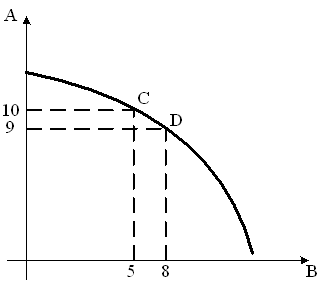 определите альтернативные издержки производства единицы товара А, если экономика находится в точке D …а) 3 единицы товара В;б)  единицы товара В;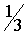 в) 5 единиц товара В;г) 8 единиц товара В.1.13 Одной из черт традиционной экономической системы является…а) разделение труда и социализация производства;б) универсальный характер труда и производства;в) планомерное развитие экономики;г) открытость экономических связей.1.14 Товарную природу денег обосновала ______________ теория.а) монетаристская;б) металлистическая;в) номиналистическая;г) количественная.1.15 Сторонники «шоковой терапии» перехода от командной экономики к рыночной считают, что …а) неэффективное использование ресурсов является меньшей проблемой, чем спад производства;б) неэффективное использование ресурсов является большей проблемой, чем спад производства;в) необходим длительный переходный период;г) безработица является большей проблемой, чем инфляция.1.16__________- это метод изучения хозяйственных явлений, при котором исследователь отвлекается от второстепенного, чтобы выявить существенное и постоянно повторяющееся.а) научная абстракция;б) исторический метод;в) дедукция;г) анализ.1.17 Основным инструментом приватизации в российской экономике был …а) акция;б) ваучер;в) вексель;г) облигация.1.18 Градуализм – это экономическая концепция …а) считающая необходимым уменьшение государственного влияния на экономику, для достижения бездефицитного бюджета и либерализации цен;б) возникновения, развития и укрепления рыночных правил экономического поведения;в) формирования самодостаточной экономической системы;г) отводящая государству главную роль в формировании рынка и предполагающая проведение медленных и последовательных реформ.1.19 По мнению американского инстнтуционалиста Т. Веблена, в обществе  основным противоречием является противоречие между…а) пролетариатом и буржуазией;б) отдельными классами;в) правительством и бизнесом;г) индустрией и бизнесом.1.20 Закономерностью переходного периода и структурной перестройки экономики не является:а) утрата государством функций единоличного распоряжения экономическими ресурсами;б) трансформационный спад;в) финансовая стабилизация;г) бюджетный кризис.1.21 Переходный период от командной экономики к рыночной называется…а) с приватизации государственной собственности;б) со смены политического режима в стране;в) национализацией собственности;г) либерализацией цен.1.22 Коммерческая организация, которая не наделена правом собственности на закрепленное за ней имущество, называется…а) Закрытым акционерным обществом;б) товариществом на вере;в) обществом с ограниченной ответственностью;г) унитарным предприятием.1.23 В переходной экономике происходят изменения в структуре выпускаемой продукции, заключающиеся в …а) повышение удельного веса и объемов продукции производственного назначения;б) повышение удельного веса и объемов продукции потребительского назначения;в) повышение удельного веса и объемов промежуточных продуктов;г) снижение удельного веса и объемов продукции потребительского    назначения.1.24 В основе экономического взгляда Ф. Хайека лежит концепция…а) организованного порядка;б) эффективного спроса;в) спонтанного порядка;г) социально-рыночной экономики.1.25 Методом реализации платной  формы приватизации не является….а) ваучерная приватизацияб) тендер;в) целевая продажа;            г) аукцион.1.26 Родоначальником классической политической экономии является…а) Жан Батист Сэй;б) Карл Маркс;в) Адам Смит;в) Давид Риккардо.1.27 Фундаментом бесплатной формы приватизации является метод:а) ваучерной приватизации;б) приватизации через именные счета;в) тендера;г) аренды с правом выкупа.1.28________ - первый российский экономист, изложивший свой взгляды в отдельной работе (книге).а) В.И. Татищев;б) М.В. Ломоносов;в) А.Н. Радищев;г) И.Т. Посошков.1.29 Страна производит автомобили и пушкиАльтернативные издержки производства одного дополнительного автомобиля составляют…а) 5 пушек;б) ;в) 15 пушек;г) пушки.1.30 Английский экономист Дж. М. Кейнс считал, что ….а) необходимо уничтожить институт частной собственности;б) в рыночной системе имеются встроенные стабилизаторы, обеспечивающий высокий уровень занятости;в) экономика должна развиваться на основе централизованного планирования.г) правительство должно увеличивать государственные закупки и снижать налоги, чтобы снизить уровень безработицы.1.31 К основным чертам традиционной экономики можно отнести…а) частную собственность на экономические ресурсыб) непосредственное управление всеми предприятиями из единого центрав) рыночный механизм регулирования экономики без вмешательства государства г) широкое распространение ручного труда1.32 В рыночной экономике ответ на вопрос о том, какие товары и услуги должны производиться в конечном итоге определяется…а) зарубежными инвесторами;б) производителями;в) потребителями;г) органами государственного управления1.33 Преобладание индивидуальной частной собственности считается отличительной чертой __________ экономической системы.а) чисто рыночнойб )смешаннойв) традиционнойг)  плановой1.34__________ обусловили (-ла) неизбежность дефицита товаров и услуг в административно-командной экономике. а) высокие темпы инфляцииб) безработица в) цены, не учитывающие соотношение спроса и предложения г) конкуренция товаропроизводителей1.35  В качестве производительных сил общества рассматривается совокупность…а) технологии и организации производстваб) средств производства и научно-технического прогрессав) рабочей силы и средств производстваг) средств труда и предметов труда1.36  Вся совокупность произведённых продуктов труда распадается на… а) средства производства и предметы потребленияб) рабочую силу и средства трудав) предметы труда и средства труда г) предметы труда и продукты труда3.37 Средства производства включают…а) рабочую силу и предметы трудаб) рабочую силу и средства трудав) предметы труда и средства труда г) предметы труда и продукты труда1. 38 Процесс определения доли, соответственно которой каждый хозяйствующий субъект принимает участие в произведённом продукте, называется…а) распределениемб)  обменом              в) производствомг) потреблением1. 39 Заключительной фазой (стадией) общественного производства является…а)  производствоб)  потреблениев)  распределение г) обмен1.40 При натуральном хозяйстве схема производственного процесса выглядит следующим образом: …а) производство – распределение – обмен – потребление              б) производство – распределение – обменв) потребление – распределение – производство              г) производство – распределение – потреблениеРаздел 2 – Микроэкономика Долгосрочное равновесие на рынке монополистической конкуренции ведет:а)  к превышению предельных издержек над рыночными ценами;б) к исчезновению экономической прибыли;в) к превышению цен над средними издержками;г) к снижению индекса Херфиндаля-Хиримана.2.2 Понятие совершенно-конкурентная фирма означает, что эта фирма ...а) через конкуренции оказывает влияние на цену;б) не оказывает влияние на формирование рыночной цены;в) использует только честные правила конкуренции;            г) использует любые методы конкуренции.2.3 По классификационному признаку « объект» можно выделить признак…а) покупателей;б) продавцов;в) государственных учреждений;г) рабочей силы.2.4  Если при росте цены на товар со 100 до 200 ден.ед. объем спроса сократится с 30 до20 шт., то данный товар является…а) неэластичным по цене;б)абсолютно неэластичным по цене;в) абсолютно эластичным по цене;г) эластичным по цене.2.5 К «провалам» («фиаско») государства не относится…а) предоставление общественных благ;б) несовершенство политического процесса;в) ограниченность контроля над бюрократией;г) ограниченность необходимой информации.2.6 При монополистической конкуренции…а) фирмы не могут свободно входить и выходить с рынка;б) фирмы, действующие на рынке, обладают полной информацией о рыночных условиях;в) фирмы, действующие на рынке, выпускают дифференцированную продукцию;г) на рынке действует ограниченное число фирм;2.7 Формой реализации прямого метода государственного регулирования в условиях трансформируемой экономики не является…а) прогнозирование и индикативное планирование;б) предоставление налоговых льгот фирмам;в) установление минимального размера оплаты труда;г) запрет на определенные виды хозяйственной деятельности.2.8 При росте цены с 4 до 10 ден. ед. величина предложения увеличивается с 12 до 16 штук. Коэффициент дуговой эластичности предложения равен…а) 3б) 1/6в) 1/3г) 12.9 Градообразующее предприятие столкнулось со снижением спроса на свою продукцию. В этой ситуации при прочих равных условиях, скорее всего,…а) предложение труда работников основного производства сократится;б) предложение труда работников основного производства возрастет;в) спрос на труд работников основного производства сократится;г) спрос на труд работников основного производства возрастет.2.10 Предельный продукт каждой единицы производственного ресурса сокращается по мере увеличения используемого количества этого ресурса при неизменном количестве основных ресурсов согласно закону…а) Оукена;б) убывающей отдачи;в) Шермана;г) предложения.2.11 Предложение труда в отрасли описывается как L=1500+2,5w, где L- количество нанимаемых работников, w – месячная ставка заработной платы, минимальный уровень заработной платы 600 рублей в месяц. Если предложение труда в отрасли стало больше на 1000 работников, то минимальный уровень заработной платы стал равен…а) 800 руб.б) 1000 руб.в) 400 руб.г) 1200 руб.2.12 Понятие «совершенная конкуренция» характеризуется…а) Возможностью продавцов и покупателей воздействовать на общие условия обращения товаров на товарном рынке;б) неполной информацией о рынке продавцов и покупателей;в) наличием нескольких фирм, выпускающих однородные товары;г) свободным входом на данный рынок и выходом с него.2.13 Производственный процесс, при котором главной причиной увеличения объема выпуска является повышение технического уровня, называется ____________ производством.а) постиндустриальным;б) экстенсивным;в) интенсивным;г) индустриальным.2.14 Кардиналистская теория полезности отличается от ординалистской тем, что…а) считает возможным количественное измерение полезности;б) не применяет моделирования;в) ничем не отличается;              г) не рассматривает субъективные предпочтения2.15___________ сопровождается проявлением положительного внешнего эффекта производства.а) повышение квалификации работников;б) получение очного высшего образования;в) потребление табака (курение);г) производство лекарственных средств.2.16 К факторам, влияющим на инвестиции, не относятся…а) ожидания;б) доход;в) издержки;г) уровень технологии.2.17 Примером чистой олигополии, выпускающей стандартизированный продукт, является рынок….а) зерна;б) бытовой техники;в) сырой нефти;г) кондитерских издклий.2.18 Величина общих издержек предприятия представлена функцией ТС=30+20Q- 2Q2, где  Q- объем произведенной продукции. Величина постоянных издержек равна…а) 20б) Данных недостаточнов) 30 г) 462.19 Три года назад коллекционер приобрел картину известного мастера. Он рассчитал, что ее сегодняшняя стоимость составляет 172800 долл. Зная, что ежегодно картина дорожала на 20%, определите цену приобретения картины…а) 120 000 долл.б) 110 000 долл.в) 100 000 долл.г) 90 000 долл.2.20 Контроль за объединением и слиянием крупных корпораций в России осуществляется…а) Счетной палатой;б) Президентом Российской Федерации;в) Антимонопольным комитетом;г) Регистрационной палатой.2.21 К важнейшим элементам рыночной системы не относится …а) спрос и предложение;б) цена;в) наличие общей цели;г) конкуренция.2.22 На рисунке показано изменение спроса на товар при снижении его цены.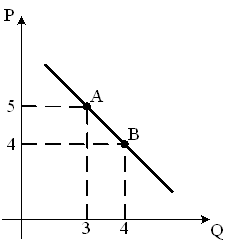 Тогда коэффициент дуговой эластичности спроса по цене равен …а) ;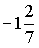             б) ;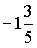 в) – 1;г) .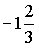 2.23 Закон убывающей предельной полезности отражает следующее положение…а) полезность каждой последующей единицы товара убывает с увеличением количества приобретаемых товаров;б) отношение предельной полезности к цене для предметов роскоши меньше, чем для товаров первой необходимости;в) полезность покупаемых товаров убывает с ростом дохода потребителей;г) отношения предельных полезностей к их ценам одинаковы.2.24 В антимонопольной политике России преимущественное развитие получило:а) регулирование прав собственности и препятствование появлению новых монополий;б) проведение анализа конъюнктуры рынка;в) формирование естественных монополий;г) программирование экономики.2.25 Эластичность спроса населения на товар по цене составляет – 2,5, а по доходу 0,6. Если цена товара снизится на 3%, а доход увеличится на  7%, то спрос увеличится на …а) 8,7%б) 9,3%в) 10% г) 11,7%2.26 Стоимость продукта, используемого в течение периода времени в процессе производства, называется:а) предельным продуктом;б) промежуточным продуктом;в) общим продуктом;                г) средним продуктом.2.27 Закон убывающей предельной производительности гласит, что …а) при увеличении затрат одного ресурса при неизменности других ресурсов и технологий приносит меньший предельный продуктб) при прочих равных условиях по низкой цене удается продать больше товаров, чем по высокой;в) продавцы предлагают больше товаров при высоких ценах и меньше – при низких;г) при увеличении одного фактора производства и неизменном другом достигается определенный объем выпуска, свыше которого величина предельного продукта начинает снижаться.2.28  В краткосрочный период фирма производит 100 единиц товара при средних постоянных издержках – 5 руб. Если средние переменные издержки сократятся с 20 до 10 рублей, то общие издержки…а) уменьшаться на 10 руб.б) увеличатся на 1000 руб.в) сократятся на 1000 руб.г) возрастут на 10 руб.2.29 Формирование рыночных цен происходит за счет ____________ конкуренции.а) монополистической;б) внутриотраслевой;в) неценовой;г) межотраслевой.2.30 Монопсонией на рынке труда называется ситуация, когда…а) единственному продавцу труда противостоит единственный покупатель;б) множеству продавцов труда противостоит множество покупателей труда;в) единственному продавцу труда противостоит множество покупателей;г) множеству продавцов труда противостоит единственный покупатель.2.31 Олигополия – это рыночная структура, где действует …а) много конкурирующих фирм с дифференцированными товарами;б) большое количество конкурирующих фирм с однородным товаром;в) только одна крупная фирма;г) небольшое количество конкурирующих фирм.2.32  В результате инвестирования в начале года в производство 10 тыс. руб. ожидается в конце года прибыль в размере 15 тыс. руб. Тогда ставка банковского процента, при которой инвестиции будут выгодны, равна …а) 30%б) 25%в) 20%г) 10%.2.33 Если номинальная заработная плата за год увеличилась на 10%, а прирост уровня цен в экономике составил 13%, то реальная заработная плата…а) сократилась на 3%;б) увеличилась на 3%;в) увеличилась на 23%;г) увеличилась на 23%.2.34 Положительный внешний эффект возникает, когда предельные частные выгодыа) выше предельных общественных выгодб) ниже предельных общественных выгод;в) равно нулю;г) равно предельным общественным выгодам.2.35 Под эффектом Веблена понимается…а) изменение спроса на товар, обусловленное качествами, присущими самому товару;б) изменение спроса группы людей из-за того, что другие люди потребляют данный товар;в) демонстрационное потребление, то есть увеличение потребительского спроса, связанное с тем, что товар имеет более высокую цену;г) спонтанный спрос, управляемый сиюминутным желанием.2.36 При росте доходов домохозяйства с 30 тыс. руб. до 50 тыс. руб. и увеличении потребления на 15 тыс. руб. мультипликатор автономных расходов будет равен …а) 5;б) 4;в) 10;г) 3.2.37 Портфельные инвестиции – это …а) приобретение акций предприятий в размерах, не обеспечивающих права собственности или контроля над ними;б) капиталовложения, обеспечивающие полную собственность на предприятие или обладание контрольным пакетом акций;в) купля-продажа ценных бумаг;г) приобретение предприятием зданий, оборудования, затраты на новое строительство для будущего производства.2.38 Если правительство повысит минимальный размер оплаты труда, то спрос предпринимателей на труд…а) увеличится;б) будет нулевым;в) не изменится;г) сократится.2.39  . К недобросовестной конкуренции не относятся…          а) использование чужого товарного знака;б) организация выставок;в) переманивание специалистов;          г) технический шпионаж.2.40 Рост процентной ставки приводит к…а) росту предложения заёмных средствб )росту величины спроса на заёмные средствав) сокращению предложения заёмных средствг) росту количества заёмщиков 2.41 Фирма на рынке олигополии получит максимальную прибыль когда . . .а) предельные издержки равны предельному доходу;б) цена больше средних издержек;в) доход превышает издержки;г) предельный доход равен средним издержкам.2.42 Используя приведенный график, назовите причину, вызвавшую сдвиг кривой предложения (S) влево и уменьшение объема продаж с Q2 до Qi                                Q2  Qi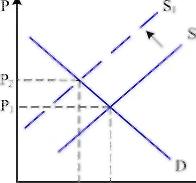 а) рост издержек производства;б) рост доходов производителей;
            в) уменьшение числа покупателей;
            г) увеличение количества производителей.2.43 Рост цены на древесину, необходимую для производства мебели, вызовет:а) сдвиг кривой спроса вверх  (или вправо)б) сдвиг кривой предложения вверх (или влево)в)сдвиг кривой спроса и предложения вверхг) сдвиг кривой предложения  вниз (или вправо)2.44 Одним из достоинств ваучерного метода приватизации является:а) непременное повышение эффективности производства;б) равенство возможностей граждан страны;в) непременное повышение эффективности собственников;г) равенство доходов граждан  страны.2.45 Рынок олигополии отличается от рынка монополистической конкуренции тем, что...а) предельные издержки равны предельным доходам;б) существуют высокие барьеры входа на рынок;в) осуществляется дифференциация товаров;г) производимые товары являются уникальными.2.46 Назовите признак, который не характерен фирме, как субъекту рыночной экономики.а) использует факторы производства для изготовления и продажи продукции другом субъектам;б) самостоятельно принимает решения об объемах производства;в) стремиться получить максимальную прибыль;г) стремление максимизировать полезность.2.47  По международным стандартам, монополистом не считается:а) рыночная ситуация, в которой 4 участника занимают более половины рынка;б) рыночная ситуация, когда  8 участника занимают 80% рынка;в) рыночная структура, занимающая более  35% отраслевого рынка;г) рыночная структура, занимающая  25% рынка одной отрасли2.48 Линия, соединяющая все точки наборов двух благ, имеющих для потребителя одинаковую общую полезность, называется кривой…а) бюджетных организаций;б) Энгеля;в) безразличия;г) Лоренца.2.49 Естественные монополии возникают в результате…а) решение Всемирной торговой организации;б) действия патентов;в) явного положительного действия эффекта масштаба;г) сговора местных производителей.2.50 Понятие совершенно конкурентная фирма означает, что эта фирма…а) через конкуренции оказывает влияние на цену;б) использует любимые методы конкуренции;в) использует только честные правила конкуренции;г) не оказывает влияние на формирование рыночной цены.2.51 Абсолютную ренту получают владельцы…а) лучших участков землиб) средних по плодородию участков землив)  худших участков землиг) всех участков независимо от плодородия 2.52 Затраты на прирост средств производства называются…а) чистыми частными внутренними инвестициями;б) валовыми производственными затратами;в) амортизационными отчислениями;г) валовыми частными инвестициями.2.53 Развитие механизма мобильности ресурсов возможно за счет…а) лицензирования деятельности хозяйствующих субъектов;б) формирование информационного рынка;в) проведение антиинфляционной политики;г) проведение фискальной политики.2.54 Рост цены на древесину, необходимую для производства мебели, вызовет:а) сдвиг кривой спроса вверх (или вправо);б) сдвиг кривой спроса и предложения вверх;в) сдвиг кривой предложения вверх (или влево);г) сдвиг кривой предложения вниз (или вправо).2.55 Кофе и чай – взаимозаменяемые товары. Рост цены на кофе вызовет:а) падение спроса на чай;б) рост спроса на чай;в) увеличение величины спроса на чай;г) падение спроса на чай.2.56 Если два товара взаимодополняемые, рост цены на первый вызовет:а) падение спроса на второй товар;б) рост спроса на второй товар;в) увеличение величины спроса на второй товар;г) падение величины спроса на второй товар.2.57 Причиной падения цены на продукт может являться:а) рост налогов на бизнес;б) рост потребительских расходов;в) падение цен на ресурсы;г) падение цен на взаимосвязанные товары, дополняющие данный товар в потреблении.2.58 Рыночный спрос не изменяется:а) от доходов потребителей;б) от цен на взаимозаменяемые товары;в) от цен на ресурсы;г) от численности покупателей.2.59 Если возрастут цены на бензин, меняется спрос на малолитражные автомобили:а) неверно, спрос не изменяется;б) верно, спрос падает;в) верно, спрос возрастает. 2.60  Повышение цен на ресурсы смещает:             а) кривую спроса вверх вправо;б) кривую спроса вниз влево;в) кривую предложения вниз вправо;г) кривую предложения вверх влево.2.61 Товар подвержен периодическим увеличениям предложения. Когда возрастает предложение, выручка производителя уменьшается. Можно ли утверждать, что:а) спрос на данный товар неэластичен по цене;б) спрос на данный товар эластичен по цене;в) предложение данного товара неэластично по цене.2.62 Два товара являются взаимодополняемыми, если:а) их эластичность по доходу положительна;б) их перекрестная эластичность положительна;в) их перекрестная эластичность отрицательна.2.63 Кривая абсолютно неэластичного предложения представляет собой:а) горизонтальную линию;б) кривую;в) прямую линию с отрицательным наклоном;г) вертикальную.2.64 Совокупная выручка уменьшится, если:             а) цена растет и спрос неэластичен;б) цена растет и спрос эластичен;в) цена падает и спрос эластичен;г) цена растет и предложение эластично.2.65 Совокупная выручка увеличивается, если:а) цена растет и спрос эластичен;б) цена снижается и спрос неэластичен;в) цена снижается и спрос эластичен;г) цена снижается и предложение эластично.2.66 Эластичность спроса по цене будет расти с увеличением продолжительности наличия спроса, так как:а) доходы потребителей увеличатся;б) произойдет сдвиг вправо кривой спроса;в) вырастет общий уровень цен;г) потребители смогут приобрести товары-заменители;д) все ответы верны.2.67 Если уменьшение цены на 8% приводит к снижению объема предложения на 10%, данное предложение:а) абсолютно эластично;б) абсолютно неэластично;в) неэластично;г) единичной эластичности;д) эластично.2.68 Товар можно отнести к некачественному, если:а) эластичность его спроса по доходу равна 1,5;б) перекрестная эластичность его спроса равна -0,5;в) эластичность спроса по цене равна 1,1;г) перекрестная эластичность его спроса равна 0,1;д) эластичность его спроса по доходу равна -0,5.2.69 Какое из нижеперечисленных значений коэффициента эластичности по доходу относится к товарам первой необходимости:а) равно 1;б) больше 1;в) меньше 0;г) больше 0, но меньше 1;             д) ни одно из вышеперечисленных2.70 Характерная черта монополии:а) на сегменте множество мелких фирм;б) на сегменте несколько крупных фирм, существует влияние ценового лидера;в) некоторый и довольно узкий контроль над ценами, значительный упор на рекламу;г) одна крупная фирма осуществляет практически полный контроль над ценами.Раздел 3 Макроэкономика3.1 Рост потребительских расходов при прочих равных условиях отразится сдвигом…а) вправо кривой совокупного спроса;б) влево кривой совокупного спроса;в) влево кривой совокупного предложения;г) вправо кривой совокупного предложения.3.2 Депозиты…а) являются элементом регулирования банковской системы, защищая вкладчиков от потерь при банкротстве банка;б) составляют основную часть ресурсов коммерческих банков;в) представляют собой отношение суммы вкладов к сумме выданных кредитов;г) являются основной сферой приложения капитала пенсионных фондов.3.3 Согласно теории о минимальном устойчивом уровне безработицы в долгосрочном периоде кривая Филипса примет вид…а) горизонтальной линии;б) вертикальной линии;в) восходящей прямой;г) ниспадающей прямой.3.4 Укажите верный порядок перечисления типов циклов в порядке возрастания длительности цикла.а) Кондратьева, Тоффлера, Китчина, Жугляра;б) Китчина, Кузнеца, Форрестера, Тоффлера;в) Китчина, Кондратьева, Жугляра, Кузнеца;г) Форрестера, Кондратьева, Кузнеца, Жугляра.3.5 К увеличению денег в обращении приведет…а) взаимное кредитование коммерческих банков;б_ увеличение Центробанком ставки рефинансирования;в) внесение населением наличных средств на текущие счета.3.6 Экономика описана следующими данными:Реальная ставка процента во втором году по сравнению с первым…а) увеличилась на 2 %;б) не изменилась, так как она никогда не изменяется;в) уменьшилась на 1%;г) увеличилась на 1%.3.7 Социальная эффективность общественного производства – это …а) стоимость всех произведенных жизненных благ;б) соотношение объемов социального и экономического эффектов;г) стоимость всей произведенной продукции в расчете на единицу затрат;в) сумма прибыли, полученная от реализации всех товаров и услуг.3.8 Если состояние экономики характеризуется кейнсианским отрезком кривой совокупного предложения, то рост совокупного спроса приведет …а) к повышению уровня цен и реального ВВП;б) к снижению уровня цен и росту реального ВВП;в) к увеличению реального ВВП при неизменном уровне цен;г) к повышению уровня цен и к сокращению реального ВВП.3.9 Инфляция, вызванная избыточном спросом, иллюстрируется на графике сдвигом кривой совокупного …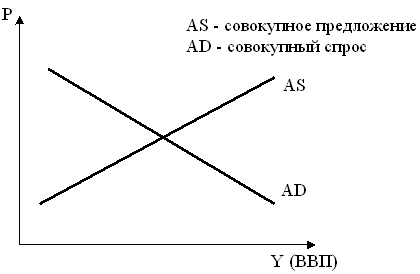 а) предложения вправо;б) предложения влево;в) спроса вправо;г) спроса влево.3.10 Кривая, показывающая связь между уровнем безработицы и годовым темпом роста цен – это кривая …а) Форекса;б) Филипса;в)  Лаффера;г) Лоренца.3.11 Если введен пропорциональный налог, то …а) происходит то же самое, что и при введении прогрессивного налога;б) государство получает одинаковые поступления (в абсолютном выражении) от налогов при всех уровнях доходов;в) из каждого дополнительного рубля с ростом доходов взимается одинаковый процент;г) из каждого дополнительного рубля взимается меньшая часть с ростом доходов.3.12 Центральный банк является звеном _________ системы.а) денежно-кредитной;б) торговой;в) налоговой;г) бюджетной.3.13 Если при неизменной процентной ставке реальный доход и уровень цен возрастут на 6%, то денежная масса в год увеличится на …а) 6%;б) 2%;в) 12%;г) 10%.3.14 К фазам экономического цикла не относится …а ) спад;б) подъем;в) сжатие;г) стагфляция.3.15 В Республике Дельта номинальный ВВП в 2005 году увеличился по сравнении с предыдущим годом на 400 млн. луидоров и составил 2400 млн. луидоров. Если дефлятор ВВП составил 1,15, то…а) Реальный ВВП снизился на 201%;б) номинальный ВВП снизился на 3,7%в) номинальный ВВП увеличился на 15 %;г) Реальный ВВП увеличился 4,3%. 3.16 В кейнсианской модели рост налоговых ставок вызывает:а) снижение потенциального объема  ВВП;б) снижение денежной массы в экономике;в) рост ставок банковских процентов;г) сокращение совокупных расходов.3.17 В 2004 году в Республике Гамма располагаемый доход домохозяйств составлял 100000 экю, а их потребительские расходы 80000 экю. В 2005 году они составили соответственно 125000 экю и 95000 экю. Следовательно, предельная склонность к потреблению составляет:а) 0,95б) 0,8в) 0,83г) 0,6.3.18 Одновременный рост цен и падение объемов производства называется …а) стагфляцией;б) депрессией;в) рецессией;г) ревальвацией.3.19 В современных условиях функцией центрального банка не является…а) проведение кредитно-денежной политики;б) хранение золотовалютных резервов страны;в) обмен бумажных денег на золото;г) эмиссия денег.3.20 Номинальный валовой внутренний продукт (ВВП) – это ВВП исчисленный в ____________ ценах.а) основных;б) оптовых;в) базовых (неизменных);г) текущих.3.21 Роль автоматических стабилизаторов в бюджетно-налоговой (фискальной) политике выполняют…а) ставки налогов;б) социальные пособия;в) нормы обязательных резервов;г) государственные закупки товаров и услуг.3.22 Менее всего страдают от непредвиденной инфляции…а) заемщики;б) кредиторы;в) те, кто получает фиксированный доход;г) те, кто имеет денежные сбережения в банке. 3.24 Для интенсивного экономического роста не характерно…а) применение в производстве новых технологий;б) увеличение численности занятых в экономики;в) повышение квалификации работников;г) улучшение организации производства.3.25 Повышение уровня цен про снижении реального ВВП называется…а) девальвацией;б) дефляцией;в) стагфляцией;г) депрессией.3.26 Если центральный банк страны проводит политику «дешёвых» денег, то …а) увеличивается объем национального экспорта;б) увеличивается объем импорта;в) сокращается объем импорта;               г) сокращается объем национального экспорта.3.27 Рыночным инструментом решения проблемы отрицательных внешних эффектов (загрязнения окружающей среды) является…а)  введение штрафов за загрязнение;б) введение экологических стандартов;в) лицензирование хозяйственной деятельности;               г) создание рынка прав на загрязнение.3.28 Улучшение ситуации неравенства доходов характеризуется…а) увеличением значения коэффициента Джини;б) уменьшением  значения коэффициента Лернера;в) уменьшением значения коэффициента Джини;              г) увеличением значения коэффициента Лернера.3.29 Сокращение кредитования, рост банковских задолженностей и банкротств предприятий наблюдается в фазе _________ экономического цикла.а) оживления;б) депрессии;в) подъема;г) кризиса.3.30 Коммерческие банки не осуществляют…а) прием вкладов других коммерческих банков;б) операции с ценными бумагами;в) депозитно-чековую эмиссию;              г) прием вкладов населения.3.31 Одновременное снижение равновесного ВВП и уровня цен в долгосрочном периоде может быть обусловлено…            а) снижением совокупного спроса и уменьшением потенциального объема выпуска;          б) снижением потенциального объема выпуска;             в) снижением совокупного спроса и увеличением потенциального объема выпуска;             г) увеличение совокупного спроса и падением потенциального объема выпуска.3.32 Назовите основные функции налогов:           а) фискальная;           б) охраняющая;           в) управленческая;           г) контрольная.3.33  Налог на доходы физических лиц относится к:а) федеральным налогам;          б) местным налогам;          в) региональным налогам.3.34 К инструментам денежно-кредитной политики не относится:а) регулирование нормы обязательных резервов;б) операции на открытом рынке с государственными облигациями;в) изменение налоговых ставок;            г) регулирование учетной ставки.3.35 В основе промышленного цикла лежат колебания величины:а) экономически активного населения;б) дохода;в) запасов;            г) инвестиций.3.36 Показатель долгового бремени Долг/ВВП увеличивается, если:а) снижается фактический дефицит госбюджета;б) снижается доля структурного бюджетного излишка в ВВП;в) снижается темп роста занятости и выпуска;г) возрастает номинальная ставка процента;д) возрастает ожидаемая инфляция;е) все предыдущие ответы неверны, так как этот показатель зависит от величины циклического бюджетного дефицита.3.37 Снижение налогов сдвигает:а) кривую совокупного предложения вправо, а кривую совокупного спроса влево;б) вправо и кривую совокупного предложения, и кривую совокупного спроса;в) влево и кривую совокупного предложения, и кривую совокупного спроса;г) кривую совокупного предложения влево, а кривую совокупного спроса вправо;   д) кривую совокупного спроса вправо, но не сдвигает кривую совокупного предложения.3.38 Предположим, что гражданин Канады каждый день пересекает границу и работает в США. Его доход включается в:а) ВНП США и ВНП Канады;б) ВНП США и ВВП Канады;в) ВВП США и ВНП Канады;г) ВВП США и ВВП Канады.3.39 Если итальянец, работающий в США, отказывается от своего гражданства и становится гражданином США, то:а) ВВП Италии сократится, а ВНП США увеличится;б) ВНП Италии сократится, а ВНП США увеличится;в) ВВП Италии сократится, а ВВП США увеличится;г) ВНП Италии сократится, а ВВП США увеличится.3.40 Чтобы перейти от показателя ВНП к показателю ВВП, следует:а) вычесть из ВНП чистый факторный доход из-за границы;б) прибавить к ВНП чистый факторный доход из-за границы;в) вычесть из ВНП чистый факторный доход из-за границы и чистый экспорт;г) прибавить к ВНП чистый факторный доход из-за границы и вычесть чистый экспорт.3.41 Чистый внутренний продукт отличается от валового внутреннего продукта на величину:а) чистого экспорта;б) трансфертных платежей и косвенных налогов;в) косвенных налогов;г) чистых инвестиций;д) амортизации.3.42  Национальный доход в Системе национальных счетов равен:а) совокупному количеству долларов, заработанных рабочими;б) совокупной величине прибыли, полученной производителями;в) совокупной величине процентных выплат, полученных владельцами капитала;г) доходу, заработанному всеми домохозяйствами.3.43  Изменение фактического объема выпуска отображает:а) деловой цикл;б) тренд ВВП;в) инфляция;г) среднегодовой темп экономического роста.3.44 Экономический цикл:а) характеризуется изменением большинства макроэкономических показателей;б) затрагивает все отрасли экономики;в) представляет собой отклонения фактического ВВП от потенциального;г) отражает поведение экономики в краткосрочном периоде;д) все ответы верны.3.45 Первый "классический" экономический кризис произошел:а) в США;б) в России;в) в Германии;г) в Англиид) в Нидерландах.3.46 К фазам экономического цикла не относится:а) инфляция;б) рецессия;в) спад;г) оживление.3.47 Какое из утверждений относительно экономического цикла верно:а) рецессия — это состояние экономики, когда фактический выпуск находится выше потенциального;б) депрессия — это незначительная рецессия;в) высшая точка деловой активности — это бум;г) для измерения экономических колебаний могут использоваться различные показатели совокупных расходов, дохода и выпуска, потому что большинство макроэкономических показателей испытывают колебания одновременно;д) нет верного ответа.3.48 В современных условиях экономический цикл связан с:а) действием только внешних факторов;б) действием только внутренних факторов;в) факторами, преимущественно влияющими на динамику совокупных расходов;г) факторами, преимущественно влияющими на динамику совокупного выпуска;д) факторами, влияющими на динамику и совокупного спроса, и совокупного предложения.3.49  Основной причиной циклического характера развития экономики является:а) колебания денежной массы;б) научно-технические открытия и нововведения;в) несоответствие между совокупным спросом и совокупным предложением;г) стихийные бедствия;д) оптимизм и пессимизм инвесторов.3.50 Если увеличиваются инвестиции, то:а) объем выпуска увеличится, а уровень безработицы уменьшится;б) объем выпуска и уровень безработицы увеличатся;в) объем выпуска увеличится, а уровень безработицы не изменится;г) объем выпуска не изменится, а уровень безработицы вырастет;д) не изменятся ни объем выпуска, ни уровень безработицы.3.51 Если во время президентских выборов имеют место низкая инфляция и низкая безработица, президент может с целью своего переизбрания:а) провоцировать инфляцию вскоре после выборов, а затем вызвать рецессию;б) стимулировать развитие экономики в течение всего срока президентства;в) вызвать рецессию вскоре после выборов, а затем стимулировать экономику;г) проводить жесткую монетарную и фискальную политику в течение всего срока президентства.3.52 Во время циклического подъема:а) фактический ВВП растет, а потенциальный остается без изменения;б) потенциальный ВВП растет, а фактический остается без изменения;в) растут и фактический, и потенциальный ВВП;г) фактический ВВП растет, а потенциальный может расти или оставаться без изменения.3.53 К нетарифным методам регулирования внешнеэкономической деятельности относятся…а) экспортные пошлины; б) таможенные тарифы; в) национальные транспортные тарифы;г) импортные пошлины.3.54 При изменении номинального курса с 2 до 1,75 доллара США за 1 фунт стерлингов цена пакета программного обеспечения, продаваемого в США за 80 долларов, изменится в фунтах стерлингов следующим образом…а) упадет на 5,7 фунтов стерлингов;б) увеличится на 20 фунтов стерлингов;в) упадет на 20 фунтов стерлингов;г) увеличится на 7,5 фунтов стерлингов.3.55 К нетарифным ограничениям импорта относятся все перечисленные меры, кроме…а) установление импортных квот;б) введения импортных лицензий;в) установление национальных технических стандартов;г) введение ввозных пошлин.3.56 Расширение экспорта капитала обусловлено…а) тенденциями экономического и политического обособления стран;б) желанием владельцев капитала посетить другие страны;в) усилением роли транснациональных компаний;г) стимулированием товарного экспорта.3.57Сторонники протекционизма утверждают, что введение готовых барьеров приводит…а) к сокращению занятости в отраслях национальной экономики;б) к образованию внутренних монополий;в) к ослаблению экологической безопасности страны;г) к защите отраслей национальной экономики.3.58 Какое утверждение по поводу импортных квот является неверным? а) квота никогда не приносит дохода государству в отличие от тарифа; б) доход государства от введения импортных квот зависит от способа размещения импортных лицензий; в) квоты используются для ограничения объема импортных поставок; г) введение импортной квоты может иметь последствием усиление монопольной власти отечественного производителя данного товара.3.59 Введение экспортных пошлин может иметь следствием все нижеперечисленное, за исключением:а)	снижения внутренних цен на данный товар;б)	снижения доходов производителей;в)	потерь отечественных потребителей от   снижения
цен и сокращения потребления данного товара;             г) увеличения доходов государства (при прочих равных условиях).3.60 «Оптимальный тариф» может быть с выгодой использован отдельной страной:а) если она является крупнейшим потребителем данного товара и может влиять на уровень его мировой цены;б) так как способен обеспечить ей чистый выигрыш;в)если эластичность предложения импорта невелика,
а цена мирового рынка достаточно подвижна;г)все, перечисленное выше, верно.3.61 При сокращении государственных расходов на 50 млрд. ден. ед., увеличении потребительских расходов на 100 млрд. ден. ед., инвестиционных расходов на 150 млрд. ден. ед. и чистого экспорта на 10 млрд. ден. ед. объём ВВП __________ млрд. ден. ед.а) увеличится на 210б) сократится на 210в) увеличится на 1903.62 Предположим, что национальное производство включает два товара – потребительские товары Х и инвестиционные товары Y. В текущем году было произведено 200 единиц товара X по цене 2 ден. ед. и 10 единиц товара Y по цене 4 ден. ед., тогда величина валового внутреннего продукта (ВВП) равна _____ ден. ед.а) 440б) 1260в) 2000г) 8203.63 Одним из способов сокращения «естественного» уровня безработицы было бы…а) увеличение пособия по безработицеб) повышение уровня минимальной заработной платыв) увеличение информации об имеющихся местах работыг) проведение экспансионистской денежной политики3.64 Появление фрикционной безработицы связано с…           а) временем, необходимым для поиска новой работыб) высокой реальной заработной платойв) падением совокупного спроса            г) недостаточной квалификацией безработных3.65 Стоимость потребительской корзины увеличилась с 5700 руб. до 6500 руб. Темп инфляции составил…а) 15%б) 20%в) 14% г) 30%33.66  Уровень инфляции в стране в прошлом году составил 5,6%, а в текущем – 8,7%. Уровень инфляции за два года составил…а) 13,4%б)16%в) 14,78%г) 14,4%3.67 В фазе депрессии циклическая безработица…а) может быть и положительной и отрицательной величинойб) отсутствуетв) достигает максимального значения            г) является величиной отрицательной3.68  Потенциальный объём выпуска продукции в экономике достигается при…а) фрикционной безработицеб) циклической безработицев) технологической безработицег) естественной безработице3.69 Фазе экономического кризиса, сопровождающегося стагфляцией, соответствует…            а) сокращение объёма выплат пособий по безработицеб) рост курса акцийв) падение процентной ставкиг) рост уровня цен3. 70 Периодичность кризисов, по мнению Жугляра, связана…а) с шоковыми изменениями в технологии производстваб) с обновлением основного капиталав) с действиями правительства в области денежно-кредитной политикиг) с появлением новых рынков сбыта3.71 Для интенсивного типа экономического роста нехарактерно…а) использование новых средств производстваб) применение в производстве новых технологийв) повышение уровня квалификации кадровг) увеличение применяемых материальных ресурсов3.72 Если расширение производственных мощностей происходит на прежней технической основе, то имеет место…а) интенсивный экономический ростб) экстенсивный экономический роств) смешанный экономический ростг) реальный экономический рост3.73 Источником экстенсивного пути развития экономики не является…а) открытие и внедрение новых прогрессивных технологийб) открытие новых месторождений полезных ископаемыхв) рост численности рабочей силыг) освоение новых земель3.74 Экономический рост является экстенсивным, если…а) увеличивается заработная плата наёмных рабочихб) увеличение производства товаров и услуг происходит за счёт привлечения дополнительных факторов производствав) увеличение производства товаров и услуг, связано с использованием достижений научно-технического прогрессаг) рост производительности труда опережает рост численности занятости3.75 Наиболее существенная причина экономического роста в развитых странах – …а) технологические изменения в производствеб) изменение квалификации рабочей силыв) увеличение объёма применяемого капиталаг) увеличения объёма рабочего времениРаздел 4 Экономика предприятий4.1 Ограничения по минимальному составу учредителей имеют …4.2 Отношение среднегодовой стоимости основного капитала к объему выпущенной продукции характеризует такой показатель эффективности хозяйственной деятельности, как …4.4  Предпринимательство - это:a) неотделимо от собственностиб) непредсказуемая деятельностьв) любой вид деятельностиг) вид новаторской и рисковой деятельности, позволяющей эффективно соединять труд, землю, капиталд) вид деятельности, несвязанной с риском4.5 Какая из целей деятельности фирмы является наиболее важной:а) получение прибылиб) максимизация продажв) повышение качества продукцииг) увеличение заработной платы работниковд) удовлетворение потребностей людей4.6 Фермеры хотят продавать свои продукты по высоким ценам. домохозяйки хотят покупать продукты по низким ценам. в рыночной экономике этот конфликт разрешается с помощью...а) конкуренцииб) правительствав) деловых круговг) избирателейд) большого числа магазинов4.7 Газеты сообщают: «разрушена монополия производителей сахара. она поделена между несколькими конкурирующими фирмами. если это действительно так, то можно ожидать, что производители сахара...а) увеличат объем выпуска и снизят ценыб) сократят выпуск и увеличат ценыв) используют больше средств производства и наймут меньше рабочихг) используют меньше средств производства и наймут меньше рабочихд) сменят производство4.8 Товарищество с ограниченной ответственностью - это:а) товарищество, участники которого объединяют свои ресурсыб) партнерство, участники которого несут солидарную ответственность по обязательствам предприятия всем своим имуществомв) партнерство, участники которого, вкладывая в уставный фонд взносы, принимают на себя ответственность по обязательствам своей организации лишь в пределах величины внесенного паяг) объединения пайщиков, часть которых несет неограниченную материальную ответственность, а остальные совладельцы - ограниченную    д) производственный кооператив4.9 Полное товарищество - это:    а) форма партнерства, участники которого, вкладывая в уставной фонд взносы, принимают на себя ответственность по обязательствам своей организации лишь в пределах величины, внесенного паяб) форма партнерства, участники которого имеют личное имущество, обособленное от имущества организации и не затрагиваемое при взыскании долговв) объединение пайщиков, часть которых несет неограниченную материальную ответственность, а остальные совладельцы - ограниченнуюг) форма партнерства, участники которого несут солидарную ответственность по обязательствам предприятия всем своим имуществом, а не только вложенной в дело его частьюд) то же что и коммандитное товарищество4.10 Назовите форму организации предпринимательской деятельности, при участии в которой физическое лицо рискует своим капиталом в наименьшей степени:а) ТООб) частное индивидуальное предприятиев) единоличное владениег) акционерное обществод) полное товарищество4.11 Свойство привилегированной акции заключается в том, что она:a) дает её держателю право участвовать в управлении фирмойб) не дает её держателю права участвовать в управлении фирмойв) дает право её держателю частично участвовать в управлении фирмойг) дает право её держателю участвовать в управлении фирмой, получать заранее определенный дивиденд, но не дает право голосад) является долговой распиской4.12 При выполнении какого условия фирма получает максимальную прибыль:a) общий доход принимает максимальное значениеб) средние общие издержки равны предельному доходув) предельные издержки равны предельному доходуг) средние общие издержки максимальныд) предельный доход равен совокупному продукту.4.13 Акция - это: а) ценная бумага, дающая право владельцу (акционеру) на получение дивиденда;  б) ценная бумага, дающая право на получение налоговых льгот; в) ценная бумага, дающая право на получение кредита 4.14  Когда фирма выплачивает проценты по облигациям, деньги выполняют функцию:а) средства обращения; б) единицы счета; в) запаса ценностей; г) меры отложенных платежей4.15 Высшим органом управления акционерного общества является
а) общее собрание акционеров
б) собрание уполномоченных
в) совет директоров
г) собрание держателей привилегированных акций
д) государство.А.1 Вопросы для опроса:Раздел 1 Введение в экономическую теорию           1.1 Эволюция идей о предмете экономической науки. Политическая экономия, экономикс, экономическая теория.Философские основы экономической теории, ее предмет и метод.Определение предмета экономической теории представителями разных школ.Право собственности. Формы собственности и их и развитие в России.Приватизация в России и демонополизация.Антимонопольное (антитрестовское) законодательство и регулирование экономики.Современные формы предпринимательства и их специфика в России.Ресурсы и факторы производства. Объективные условия и противоречия экономического развития.Экономические ограничения. Граница производственных возможностей. Понятия экономической системы. Классификация экономических систем, их виды и модели.Этапы развития экономической теории. Становление экономической теории в России.Политическая экономия и экономикс как теории индустриальнойхозяйственной системы. Их общность и различия. В чем состоит содержательное отличие меркантилизма от физиократииПочему учение Адама Смита и Давида Рикардо называют классическимЧто нового привнесла классическая школа политической экономии впонимание предмета экономической науки1.17 Какую кардинальную новизну внесла марксистская политическаяэкономия в понимание целей и задач этой наукиКак вы понимаете выражение «сущностный анализ» Что означает выражение «функциональные зависимости вэкономике»Определите различия между позитивными и нормативнымиутверждениями. Приведите примеры тех и других.Изложите основное различие между политической экономией и экономикой.Раздел 2 Микроэкономика2.1 Как влияет на производителя «суверенитет потребителя» 2.2 От чего зависит рациональность потребителя и свобода его выбора2.3 Когда появляется «эффект замещения» и «эффект дохода»2.4 Как определяется излишек потребителя2.5 В чем сущность концепции и бюджетных линий и «кривых безразличия»2.6 Как классифицируются издержки производства 2.7 Чем отличаются производства и издержки краткосрочного периода и долгосрочного  2.8 Особенности инвестиционной деятельности фирмы в долгосрочном периоде 2.9 Каково экономическое содержание дохода фирмы 2.10 Сущность ценообразования на факторы производства по А. Смиту 2.11 Доходы от собственности на факторы производства  2.12 Какие потери несет экономика от несовершенной конкуренции 2.13Зачем необходимо формирование антимонопольного законодательства в стране  2.14 Сущность монополистической конкуренции. Олигополии и монополии. 2.15 Когда наступает равновесное состояние на отраслевых рынках труда. Что выступает регулятором на рынках.  2.16 В чем особенности рынка земельных ресурсов. Как определяется земельная рента.  2.17 Рынок капиталов. Как определяется ссудный процент.  2.18 Рынок труда. Как определяется экономическая рента на  рынке  труда.  2.19 Что понимается под рациональным поведением хозяйствующих субъектов.
           2.20 В чем проявляется максимизация удовлетворения потребностей на уровне предприятия, фирмы и государства.
Раздел 3 Макроэкономика3.1 Методы расчета ВНП по доходам и расходам 3.2 Расчет макроэкономических показателей экономики3.3Чем отличается равновесное состояние экономики от динамического состояния?  Каковы причины неравновесие в экономике3.4 Сущность классической модели равновесной динамики. Чем отличается Кейнсианская  модель экономики от классической модели 3.5 Характеристика экономического роста в экономике. Какие фазы экономического цикла Вы знаете. 3.6Причины циклического развития экономики. Причины возникновения безработицы и методы борьбы с ней. 3.7 В чем сущность проблемы бумажно-денежного обращения в стране. Какие операции на открытом рынке Вы знаете. 3.8 Основные методы денежно – кредитной политики.  3.9 Основные звенья финансовой системы.  3.10 За счет чего происходит формирование государственного бюджета. Каковы причины бюджетного дефицита. 3.11 С помощью каких мер покрывается государственный долг страны.  3.12 Каковы способы взимания налогов.  Виды налогов.         3.13 Необходимо ли вмешательства в рыночную экономику. Какие инструменты государственного регулирования экономикой Вы знаете. 3.14 Чем отличается антимонопольное законодательство России от антитрестовского законодательства на Западе. 3.15 Какие виды инфляции Вы знаете. Каковы антиинфляционные меры в стране на современном этапе.  3.16 Что определяет «Кривая Лоренца» и «Коэффициент Джини».  3.17 Чем отличается «номинальный» доход от «реального».      3.18 Как происходит регулирование (перераспределение) доходов.       3.19 Почему государство проводит протекционистскую политику      3.20 Чем отличается свободная торговля от протекционизма. Что такое валютный (обменный) курс.Раздел 4 Экономика предприятия         4.1 Виды предприятий: характерные черты организационно-правовых форм предприятий,         4.2 Процессы  создания предприятий  и их реформирования 4.3 Виды ценных бумаг         4.4 Оценка результатов хозяйственной деятельности предприятий         4.5 Основные показатели эффективности и результативности работы предприятия 4.6 Понятия несостоятельности и процедуры банкротства предприятий 4.7Основы бухгалтерского учета. Принципы построения системы бухгалтерского учета на предприятии 4.8 Сущность, необходимость и виды маркетинговой деятельности, виды рекламы 4.9 Методы определения курсовой стоимости ценных бумаг и ее изменение 4.10  Основы маркетинга.        А.2  Вопросы для контрольной работы:Раздел 1 Введение в экономическую теорию. Раздел 2 Микроэкономика1.Производственные  возможности. Виды экономического обмена: самообеспеченность, прямой товарообмен, рыночный обмен. 2 Рыночный спрос и предложение. Механизм формирования равновесной цены. Конкуренция продавцов и покупателей. Государственное регулирование цен. Проблема эффективности регулирования цен.3 Основные предпосылки анализа поведения потребителя. Гипотеза о рациональности потребителя. Предельная норма замещения и выбор потребителя. Благосостояние потребителя, потребительский излишек. Бюджетное ограничение. Равновесие потребителя.4 Постоянные и переменные факторы производства. Свойства производственных функций. Общий, средний и предельный продукт. Убывающая  отдача переменного ресурса. Отдача от масштаба. Взаимозаменяемость и взаимодополняемость факторов производства.5 Теория предельной полезности и спрос на труд. Предложение труда. Равновесие на рынке труда в условиях совершенной конкуренции. Рынки труда с несовершенной конкуренцией.6 Издержки фирмы. Функция издержек. Понятие предельных издержек. Соотношение общих, средних и предельных издержек. Предельный доход, предельная выручка.7 Структура олигопольного рынка. Олигополистическое равновесие. Модели ценового поведения фирм - олигополистов.8 Спрос, предложение и равновесие на рынке капитала.  Реальный и номинальный процент. Принцип дисконтирования. Ставки ссудного процента и инвестиционные решения. 9 Признаки общественного блага. Частные и общественные блага. Спрос на общественные блага и их эффективное предложение. Предложение общественных благ через политические институты.10 Понятие рыночной структуры. Несовершенная конкуренция. Чистая монополия. Равновесие монополиста в коротком и длительном периоде. Раздел 3  Макроэкономика    Раздел 4  Экономика предприятий1 Национальная экономика: система национальных счетов; методы расчета ВВП. Совокупный спрос и совокупное предложение.2 Экономический рост, его типы, темпы и теории. Факторы экономического роста. Условия экономического роста.3 Цикличность развития – экономическая закономерность. Экономические теории цикличности общественного воспроизводства. Содержание и общие черты экономического цикла. Фазы цикла.4 Денежная масса и ее измерение. Кредит: сущность, функции и формы. Банковская система, ее структура и функции.5 Инфляция: сущность, формы, причины, последствия. Особенности инфляции в России. Антиинфляционная политика. 6 Финансовые системы: экономическая природа, функции, структура. Государственный бюджет и государственный долг. Способы покрытия государственного долга.7 Социально-экономическая сущность налогов. Принципы и формы налогообложения. Кривая Лаффера. Совершенствование налоговой системы.8Доходы населения и их перераспределение. Социальная политика государства.9 Мировое хозяйство его содержание и структура. Внешняя торговля как форма международных экономических отношений10 Международная валютная система: сущность, структура.11 Виды предприятий. Теории управления  и организации  предприятий. Виды ценных бумаг.Блок B  - Оценочные средства для диагностирования сформированности уровня  компетенций – «уметь»В.0 Варианты заданий по выполнению семинарских (практических) работ Раздел 2 МикроэкономикаЗанятие 1.  Рынки факторов производства  Семинар Основные вопросы1. Особенности рынков факторов производства. Спрос на ресурсы: характер, факторы, объём (величина).2. Рынок труда и заработная плата: понятия; факторы, влияющие на спрос и предложение труда, теории  и  методы  управления  трудом,  уровень заработной платы.3. Рынок капитала и фактор времени: спрос, предложение, цена (процент), равновесие. Дисконтирование капитала.4. Рынок земли и рентные отношения: понятия; факторы, влияющие на спрос и предложение земли, величину ренты. Цена земли.Вопросы для обсуждения и выполнения практических  работ1. Производный характер спроса на ресурсы. Факторы, определяющие его величину. Правила максимизации прибыли и наименьших издержек при покупке ресурсов в условиях совершенной и несовершенной конкуренции.1.1 Задача Фирма является монополистом в своей отрасли. Зависимость валовых издержек и цены от объемов производства представлена в таблице: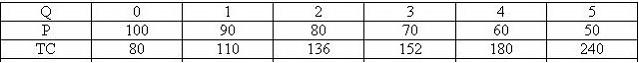 Величина предельных издержек производства четвертой единицы продукции равна…1.2Задача Издержки фирмы-монополиста заданы функцией ; спрос на товар фирмы – , тогда монопольная цена и объем производства будут равны …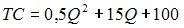 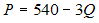 1.3 Задача  На рисунке представлена графическая модель доходов и издержек фирмы-монополиста:

Тогда степень ее монопольной власти (коэффициент Лернера) составляет …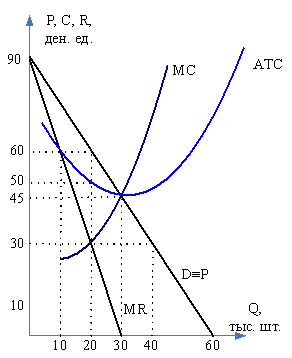 2 Равновесие на рынке труда в условиях совершенной конкуренции, монопсонии, монополии (с участием профсоюзов). Повременная и сдельная формы оплаты труда.2.1 Задача Оплата труда в некоторой отрасли осуществляется по тарифной сетке. У работника 3 разряда тарифный коэффициент равен 1,6. Ставка первого разряда составляет 8000 рублей. Заработная плата работника, если в текущем месяце он получил премию 2000 рублей, составит ____ ден. ед.3 Физический и ссудный капитал. Роль ставки процента на рынке ссудных капиталов.3.1 Задача  В результате инвестирования в начале года в производство 10 тыс. руб. ожидается в конце года прибыль в размере 15 тыс. руб. Тогда ставка банковского процента, при которой инвестиции будут выгодны, равна …4 Оценка эффективности инвестиционных проектов: расчёт показателей чистой дисконтированной стоимости и нормы прибыли.4.1 Три года назад коллекционер приобрел картину известного мастера. Он рассчитал, что ее сегодняшняя стоимость составляет 172800 долл. Зная, что ежегодно картина дорожала на 20%, определите цену приобретения картины…Текущая и капитальная цена земли. Равновесие на рынке земли.5.1 Задача Себестоимость 1 тонны капусты, выращиваемой на первом участке, составляет 16 500 руб., на втором участке – 12 000 руб., на третьем участке – 18 800 руб. Оптовая цена 1 тонны капусты – 22 000 руб. Дифференциальная рента, получаемая на третьем участке, при урожае 100 тонн равна _____ тыс. руб.5.2 Задача Если минимальная цена, за которую владелец земельного участка соглашается продать его, составляет 1 250 тыс. руб., годовая ставка банковского процента 8%, то величина ежегодного дохода, приносимого участком, составляет ______ руб.Основные понятия          Производный спрос на ресурсы, текущая и капитальная цена ресурса, предельная доходность ресурса, предельные издержки ресурса, объем спроса на ресурсы; рынок труда, заработная плата (номинальная, реальная; повременная, сдельная), ставка заработной платы, спрос на труд, предложение труда, эффекты замещения и дохода; рынок капитала, капитал (физический, человеческий, финансовый), спрос на капитал, предложение капитала, инвестирование, ссудный капитал, ссудный процент, ставка ссудного процента (номинальная, реальная), рентабельность, дисконтирование, дисконтированная стоимость (чистая); рынок земли, спрос на землю, предложение земли, земельная (экономическая) рента, рентные отношения, цена земли. Раздел 3  МакроэкономикаЗанятие 2. Национальное счетоводство Семинар Основные вопросы1.Предмет и важность изучения макроэкономики. Национальная экономика. Основные макроэкономические проблемы и цели.2.Система национальных счетов. Основные макроэкономические показатели и методы их расчёта: ВНП, ВВП, ЧНП, НД, ЛД, РД.3.Номинальный и реальный ВНП (ВВП). Индексы цен.Вопросы для обсуждения и выполнения практических  работ1 Модель народно-хозяйственного кругооборота: в закрытой, открытой экономике.2 Измерение объёмов национального производства: показатели ВНП, ВВП, их недостатки, методы расчёта.2.1Задача Предположим, что национальное производство включает два товара – потребительские товары Х и инвестиционные товары Y. В текущем году было произведено 200 единиц товара X по цене 2 ден. ед. и 10 единиц товара Y по цене 4 ден. ед., тогда величина валового внутреннего продукта (ВВП) равна _____ ден. ед.2.2 Задача Известны следующие данные об элементах ВВП: оплата труда наемных работников 2025 млн ден. ед., расходы государства на закупку товаров и услуг 795 млн ден. ед., валовые частные инвестиции 730 млн ден. ед., чистые косвенные налоги 645 млн ден. ед., валовая прибыль 1240 млн ден. ед., потребительские расходы домашних хозяйств 2100 млн ден. ед., экспорт 1085 млн ден. ед., импорт 800 млн ден. ед.Это означает, что ВВП, рассчитанный методом потока расходов, составил _____ млн ден. ед.2.3 Задача Если в базовом году потребительские расходы домохозяйств составляли 500 млрд евро, валовые частные внутренние инвестиции – 250 млрд евро, государственные закупки товаров – 200 млрд евро, косвенные налоги – 220 млрд евро, чистый экспорт – 60 млрд евро, то номинальный ВВП равен _________ млрд евро.3. Проблемы измерения национального продукта. Показатели, производные от ВВП (ВНП): ЧНП, НД, ЛД, РД.3.1 Задача При сокращении государственных расходов на 50 млрд. ден. ед., увеличении потребительских расходов на 100 млрд. ден. ед., инвестиционных расходов на 150 млрд. ден. ед. и чистого экспорта на 10 млрд. ден. ед. объём ВВП __________ млрд. ден. ед.3.2Задача Валовой национальный продукт страны составляет 5200 млрд. дол., чистый экспорт равен (-30) млрд. дол.; факторные доходы, полученные гражданами страны за рубежом, составляет 300 млрд. дол.; факторные доходы, полученные иностранцами в этой стране, — 140 млрд. дол., а золотовалютные резервы страны — 20 млрд. дол. Валовой внутренний продукт равен?3.3Задача Потребительские расходы страны составили 2500 млрд. дол., государственные закупки товаров и услуг — 750 млрд. дол., экспорт — 55 млрд. дол., импорт — 20 млрд. дол., косвенные налоги — 300 млрд. дол., валовые частные инвестиции в основной капитал — 450 млрд. дол., инвестиции в жилищное строительство — 200 млрд. дол., изменение запасов равно 50 млрд. дол., стоимость потребленного основного капитала — 350 млрд. дол. Чистый внутренний продукт равен?4 Назначение индексов цен. Индекс потребительских цен. Дефлятор ВНП.4.1Задача  Номинальный ВВП составил 1250 млрд. руб., а реальный – 1000 млрд. руб. Тогда индекс – дефлятор ВВП равен …..4.2 Задача  Индекс цен в рассматриваемом году составил 1,84, в прошлом – 1,1. Следовательно, уровень инфляции в рассматриваемом году равен ___ %.Основные понятияНациональная экономика, национальное богатство, система национальных счетов (СНС), валовой внутренний продукт (ВВП), валовой национальный продукт (ВНП), чистый национальный продукт (ЧНП), национальный доход (НД), личный доход (ЛД), располагаемый доход (РД), конечный продукт, промежуточный продукт, добавленная стоимость, расчет ВНП по доходам, расчет ВНП по расходам, расчет ВНП по добавленной стоимости, номинальный ВНП, реальный ВНП, инфлирование, дефлирование, индекс потребительских цен, дефлятор ВНП, индекс Ласпейреса, индекс Пааше, индекс Фишера.В.0 Варианты заданий по выполнению контрольных  работ Вариант 11 Задание. Теоретический вопрос2 Задание.  Тесты1.Рост потребительских расходов при прочих равных условиях отразится сдвигом…а) вправо кривой совокупного спроса;б) влево кривой совокупного спроса;в) влево кривой совокупного предложения;г) вправо кривой совокупного предложения.Правильный ответ: 2. Комплекс мер, направленных на регулирование поведения экономических агентов или последствий их деятельности для эффективного достижения поставленных экономических целей, называется…а) позитивной экономикой;б) экономической политикой;в) макроэкономикой;г) микроэкономикой.Правильный ответ: 3.Если при росте цены на товар со 100 до 200 ден.ед. объем спроса сократится с 30 до 20 шт., то данный товар является…а) неэластичным по цене;б) абсолютно неэластичным по цене;в) абсолютно эластичным по цене;г) эластичным по цене.Правильный ответ: 4. Аукционный метод приватизации предполагает продажу государственной собственности тому, кто предложит…а) наименее затратный инвестиционный проект;б) заявленную государством цену;в) наилучший инвестиционный проект;г) наибольшую цену.Правильный ответ: 5. Дана кривая производственных возможностей экономики: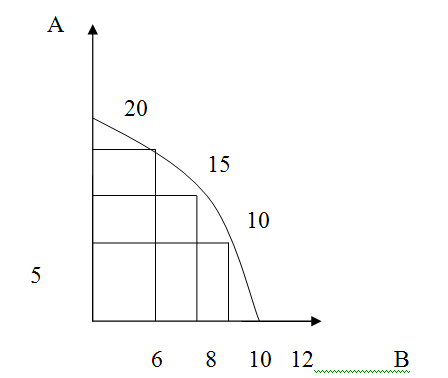 При производстве 10 ед. товара А и 6 ед. товара В, объем выпуска товаров А и В может быть увеличен, соответственно…а) товара А до 20 ед. и товаров В до 8 ед.;б) товара А до 15 ед., при 6 ед. товара В;в) товара А до 15 ед., при 8 ед. товара В;г) товара А до 20 ед. и товаров В до 12 ед.Правильный ответ: 3. Задание. ЗадачаИсходя из представленных данных, можно сказать, что средняя склонность к сбережению в 2009 году составила …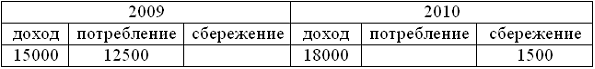 Отбросьте неверные утверждения:
1. Экономикс - это:а) теория и практика рыночной организации производства;б) наука, изучающая производство, распределение, обмен ипотребление материальных благ;в) концепция, базирующаяся на анализе стоимости;г) наука, которая большое внимание уделяет социально-классовымотношениям;д) наука о динамике материальных и духовных потребностей людей;е) пособие на тему: «Как делать деньги»;ж) исследование экономических мотивов поведения людей;з) исследование конкретного поведения людей в процессепроизводства, распределения и потребления материальных благ;и) наука о национальном богатстве;к) исследование использования ограниченных ресурсов общества;л) исследование социальных приоритетов человека в экономической жизни;           м) наука о путях повышения эффективности экономических процессов.Вариант 21 Задание.  Теоретический вопрос2 Задание. Тесты.1. Предложение труда в отрасли описывается как L=1500+2,5w, где L- количество нанимаемых работников, w – месячная ставка заработной платы, минимальный уровень заработной платы 600 рублей в месяц. Если предложение труда в отрасли стало больше на 1000 работников, то минимальный уровень заработной платы стал равен…а) 800 р.;б) 1000 р.;в) 400 р.;г) 1200 р.Правильный ответ: 2. Понятие «совершенная конкуренция» характеризуется…а) возможностью продавцов и покупателей воздействовать на общие условия обращения товаров на товарном рынке;б) неполной информацией о рынке продавцов и покупателей;в) наличием нескольких фирм, выпускающих однородные товары;г) свободным входом на данный рынок и выходом с него.Правильный ответ: 3. Производственный процесс, при котором главной причиной увеличения объема выпуска является повышение технического уровня, называется ____________ производством.а) постиндустриальным;б) экстенсивным;в) интенсивным;г) индустриальным.Правильный ответ: 4. Кардиналистская теория полезности отличается от ординалистской теории тем, что…а) считает возможным количественное измерение полезности;б) не применяет моделирования;в) ничем не отличается;г) не рассматривает субъективные предпочтения.Правильный ответ: 5. _______________ сопровождается проявлением положительного внешнего эффекта производства.а) повышение квалификации работников;б) получение очного высшего образования;в) потребление табака (курение);г) производство лекарственных средств.Правильный ответ: 3 Задание. ЗадачаРешение осуществляется с использованием формулы И. Фишера для определения реального процента:, где r – реальная ставка процента, i – номинальная ставка процента,  – темп (уровень) инфляции.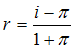 Отбросьте неверные утверждения:Политическая экономия - это:а) наука, основанная на классической философии;б) наука, базирующаяся на анализе цены;в) концепция, изучающая функциональные зависимости между явлениями;г) социально нейтральная дисциплина.Вариант 31 Задание. Теоретический вопрос. 2 Задание. Тесты: 1. В процессе исторического развития первоначально появились ___________________ деньги.а) декретные;б) товарные;в) символические;г) кредитные.Правильный ответ:  2. Товарное производство непременно предполагает…а) преобладание ручного труда;б) господство государственной собственности;в) непосредственную связь производства и потребления;г) обособленность товаропроизводителей;Правильный ответ:3. Три года назад коллекционер приобрел картину известного мастера. Он рассчитал, что ее сегодняшняя стоимость составляет 172800 долл. Зная, что ежегодно картина дорожала на 20%, определите цену приобретения картины…а) 120 000 долл.;б) 110 000 долл.;в) 100 000 долл.;г) 90 000 долл.Правильный ответ: 4. Экономические законы отличаются от законов природы тем, что они..а) реализуются через практическую деятельность людей;б) устанавливаются государством для регулирования экономики;в) создаются людьми и используются ими в практической деятельности;г) действуют независимо от воли и сознания людей.Правильный ответ: 5. На основании данных модели производственных возможностей экономикиОпределите альтернативные издержки производства единицы товара А, если экономика находится в точке D …а) 3 единицы товара В;б)  единицы товара В;в) 5 единиц товара В;г) 8 единиц товара В.Правильный ответ: 3 Задание. ЗадачаЛичный располагаемый доход составит _____ ден. ед. при условии, что ВВП равен 9300 ден. ед., амортизационные отчисления 800 ден. ед., трансфертные платежи 750 ден. ед., косвенные налоги 480 ден. ед., индивидуальные налоги 640 ден. ед., взносы на социальное страхование 700 ден. ед.Отбросьте неверные утверждения:К позитивным относятся следующие суждения:а) цены на продукты, входящие в набор «потребительской корзины», должны быть низкими;б) высокие пошлины на ввозимые в страну иностранные автомобили выгодны отечественным производителям и поэтому желательны;в) налоги на малый и средний бизнес должны быть низкими.Вариант 4 1 Задание. Теоретический вопрос2 Задание. Тесты.1. Одной из черт традиционной экономической системы является…а) разделение труда и социализация производства;б) универсальный характер труда и производства;в) планомерное развитие экономики;г) открытость экономических связей.Правильный ответ: 2. На рисунке показано изменение спроса на товар при снижении его цены.Тогда коэффициент дуговой эластичности спроса по цене равен …а) ;   б) ;    в) – 1;    г) .Правильный ответ: 3. Закон убывающей предельной производительности гласит, что …а) при увеличении затрат одного ресурса при неизменности других ресурсов и технологий приносит меньший предельный продукт;б) при прочих равных условиях по низкой цене удается продать больше товаров, чем по высокой;в) продавцы предлагают больше товаров при высоких ценах и меньше – при низких;г) при увеличении одного фактора производства и неизменном другом достигается определенный объем выпуска, свыше которого величина предельного продукта начинает снижаться.Правильный ответ: 4. В краткосрочный период фирма производит 100 единиц товара при средних постоянных издержках – 5 руб. Если средние переменные издержки сократятся с 20 до 10 рублей, то общие издержки…а) уменьшаться на 10 р.;б) увеличатся на 1000 р.;в) сократятся на 1000 р.;г) возрастут на 10 р.Правильный ответ: 5 Олигополия – это рыночная структура, где действует …а) много конкурирующих фирм с дифференцированными товарами;б) большое количество конкурирующих фирм с однородным товаром;в) только одна крупная фирма;г) небольшое количество конкурирующих фирм.Правильный ответ: 3 Задание. ЗадачаФирма функционирует в рамках совершенной конкуренции и реализует продукцию по цене 30 ден. ед. Зависимость валовых издержек производства (ТС) от изменения объемов производства представлена в таблице:

Величину предельного дохода представить в виде  последовательности …
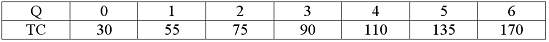 Отбросьте неверные утверждения:К нормативным методам относятся следующие суждения:а) стипендии, пенсии и заработная плата должны постоянноиндексироваться;б) служащие государственного аппарата не должны иметь привилегий;в) рыночная организация производства имеет существенные преимущества перед командно-административной экономикой.
Вариант 51 Задание. Теоретический вопрос2 Задание. Тесты.1. К фазам экономического цикла не относится …а) спад;б) подъем;в) сжатие;г) стагфляция.Правильный ответ:         2 Абсолютно свободный вход на рынок характерен для рынка …Правильный ответ: 3. Сторонники «шоковой терапии» перехода от командной экономики к рыночной считают, что …а) неэффективное использование ресурсов является меньшей проблемой, чем спад производства;б) неэффективное использование ресурсов является большей проблемой, чем спад производства;в) необходим длительный переходный период;г) безработица является большей проблемой, чем инфляция.Правильный ответ: 4. Градуализм – это экономическая концепция …а) считающая необходимым уменьшение государственного влияния на экономику, для достижения бездефицитного бюджета и либерализации цен;б) возникновения, развития и укрепления рыночных правил экономического поведения;в) формирования самодостаточной экономической системы;г) отводящая государству главную роль в формировании рынка и предполагающая проведение медленных и последовательных реформ.Правильный ответ: 5. Если правительство повысит минимальный размер оплаты труда, то спрос предпринимателей на труд…а) увеличится;б) будет нулевым;в) не изменится;г) сократится.Правильный ответ: 3 Задание. ЗадачаФункция спроса задана уравнением , где QD – величина спроса, тыс. шт., Р – цена, ден. ед.; функция предложения задана уравнением , где QS – величина предложения, тыс. шт.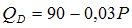 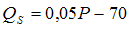 Р – цена, ден. ед. Равновесный объем продаж составит ___ тыс. шт.
Разграничьте позитивные и нормативные утверждения:а) за последнее время в экономике России наблюдается замедление инфляции;б) необходимо разработать комплекс мер по замедлению или прекращению спада производства и снижению темпов инфляции;в) структурная перестройка экономики России, помимо других целей, направлена на повышение уровня потребления людей;г) структурная перестройка должна осуществляться постепенно.
Отбросьте неверные утверждения:Анализ - это:а) соединение различных элементов в единое целое;б) разделение исследуемого предмета на составные части;в) изучение исследуемого предмета на макроуровне.
Вариант 61 Задание. Теоретический вопрос2 Задание. Тесты.1. Переходный период от командной экономики к рыночной называется…а) с приватизации государственной собственности;б) со смены политического режима в стране;в) национализацией собственности;г) либерализацией цен.Правильный ответ: 2. В переходной экономике происходят изменения в структуре выпускаемой продукции, заключающиеся в …а) повышение удельного веса и объемов продукции производственного назначения;б) повышение удельного веса и объемов продукции потребительского назначения;в) повышение удельного веса и объемов промежуточных продуктов;г) снижение удельного веса и объемов продукции потребительского назначения.Правильный ответ: 3. По мнению американского институционалиста Т. Веблена, в обществе  основным противоречием является противоречие между…а) пролетариатом и буржуазией;б) отдельными классами;в) правительством и бизнесом;г) индустрией и бизнесом.Правильный ответ:  4. В антимонопольной политике России преимущественное развитие получило:а) регулирование прав собственности и препятствование появлению новых монополий;б) проведение анализа конъюнктуры рынка;в) формирование естественных монополий;г) программирование экономики.Правильный ответ: 5. Эластичность спроса населения на товар по цене составляет – 2,5, а по доходу 0,6. Если цена товара снизится на 3%, а доход увеличится на  7%, то спрос увеличится на …а) 8,7%;б) 9,3%;в) 10%;г) 11,7%.Правильный ответ: 3 Задание. ЗадачаГрафики функций спроса и предложения на рынке представлены на рисунке:

Излишек (выигрыш) покупателей составит ____ ден. ед.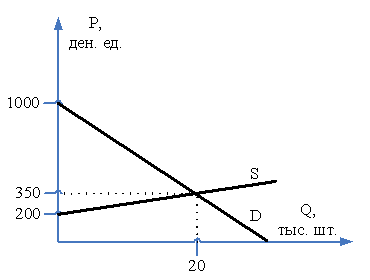 Отбросьте неверные утверждения:
 Экономика является смешанной, когда:а) товары и услуги производятся как государственными, так и частнымикомпаниями;б) правительство владеет или управляет всеми компаниями;в) экономические решения принимаются по традиции.Экономические законы - это законы, которые:а) проявляются через экономическую деятельность людей;б) носят объективный характер;в) являются вечными;г) носят исторически преходящий характерВариант 71 Задание. Теоретический вопрос2 Задание. Тесты.Если землевладелец, получивший со своего участка земли в 5 га арендную плату 45000 лир в год, решит продать его, то цена земли при ставке банковского процента 15% составит ____________ лир.а) 45000;б) 675000;в) 300000;г) 60000.Правильный ответ: 2. Законодательно закрепленная возможность иметь определенное имущество называется правом…а) распоряжения;б) пользования;в) оперативного управления;г) владения.Правильный ответ: 3. Фирма на рынке олигополии получит максимальную прибыль когда а) предельные издержки равны предельному доходу;б) цена больше средних издержек;в) доход превышает издержки;г) предельный доход равен средним издержкам.Правильный ответ:           4.В современных условиях функцией центрального банка не является…а) проведение кредитно-денежной политики;б) хранение золотовалютных резервов страны;в) обмен бумажных денег на золото;г) эмиссия денег.Правильный ответ: 5. Общая полезность от потребления дополнительных единиц блага…а) имеет тенденцию к сокращению по мере роста количества потребляемого блага;б) растет до бесконечности по мере роста количества потребляемого блага;в) растет до определенного момента, а затем убывает;г) остается неизменной независимо от количества потребленного блага.Правильный ответ:3 Задание. ЗадачаЗависимость валовых издержек (TC) от объемов производства (Q) представлена в таблице:
Величина средних постоянных издержек при объеме производства, равном 30,составляет …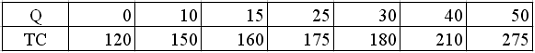 Отбросьте неверные суждения.
Содержанием экономической политики правительства на микроуровне является:а) стремление к полной занятости населения;б) обеспечение оптимальной кредитно-денежной политики;в) эффективное использование ограниченных ресурсов;г) обеспечение стабильности цен;д) управление валютным курсом;е) проведение разумной фискальной политики;ж) достижение равновесного платежного баланса;з) обеспечение экономического роста.Вариант 81 Задание. Теоретический вопрос2 Задание. Тесты.1. Номинальный валовой внутренний продукт (ВВП) – это ВВП исчисленный в ____________ ценах.а) основных;б) оптовых;в) базовых (неизменных);г) текущих.Правильный ответ:           2. Роль автоматических стабилизаторов в бюджетно-налоговой (фискальной) политике выполняют…а) ставки налогов;б) социальные пособия;в) нормы обязательных резервов;г) государственные закупки товаров и услуг.Правильный ответ: 3. Понятие конкурентная фирма означает, что эта фирма…а) через конкуренции оказывает влияние на цену;б) использует любимые методы конкуренции;в) использует только честные правила конкуренции;г) не оказывает влияние на формирование рыночной цены.Правильный ответ:  4. В основе экономического взгляда Ф. Хайека лежит концепция…а) организованного порядка;б) эффективного спроса;в) спонтанного порядка;г) социально-рыночной экономики.Правильный ответ: 5.Менее всего страдают от непредвиденной инфляции…а) заемщики;б) кредиторы;в) те, кто получает фиксированный доход;г) те, кто имеет денежные сбережения в банке.Правильный ответ: 3. Задание.      ЗадачаЕсли функция спроса на товар задана уравнением QD = 150 – 4P, предложения QS = 5P – 30, то равновесная цена и равновесный объем продаж соответственно составят…. Разграничьте микро- и макроэкономику:а) правительство осуществляет политику либерализации цен;б) отсутствие дождей в течение продолжительного времени вызвало падение урожайности сахарной свеклы;в) наводнения в Приморье привели к разрушению жилых и производственных зданий;г) ликвидация бюджетного дефицита является одним из средств снижения уровня инфляции;д) снижение налоговых ставок призвано способствовать оживлению деловой активности в стране;е) размер стипендии студента зависит от его успеваемости и среднедушевого дохода его семьи.Вариант 91 Задание. Теоретический вопрос2.Задание. Тесты. 1. Примером неценовой конкуренции является …2. Функция общих издержек фирмы имеет вид ТС = 30Q + 2Q2. Реализую продукцию на совершенно конкурентном рынке по цене 150 рублей, она получит прибыль _____ рублей.а) 1750;б) 1500;в) 1900;г) 1800.Правильный ответ: 3. Родоначальником классической политической экономии является…а) Жан Батист Сэй;б) Карл Маркс;в) Адам Смит;в) Давид Риккардо.Правильный ответ: 4. К экономическим ресурсам не относятся…а) предпринимательские способности;б) капитал;в) земля;г) деньги.Правильный ответ: 5. Для интенсивного экономического роста не характерно…а) применение в производстве новых технологий;б) увеличение численности занятых в экономики;в) повышение квалификации работников;г) улучшение организации производства.Правильный ответ: 3. Задание.       ЗадачаСовокупный доход предприятия 1 100 тыс. руб., заработная плата работников составила 300 тыс. руб., затраты  на сырьё и материалы – 350 тыс. руб., амортизационные отчисления – 200 тыс. руб., неявные издержки – 150 тыс. руб. Тогда экономическая прибыль составит:Разграничьте прямые и обратные связи между:а) ценой товара и спросом на него;б) вашим денежным доходом и вашими сбережениями;в) вашим денежным доходом и расходами на текущее потребление;г) процентом за предоставление ссуд и спросом на кредитВариант 101 Задание. Теоретический вопрос2 Задание. Тесты.1.Отличие модели совершенной конкуренции от модели монополистической конкуренции, кроме всего прочего, заключается в ….а) более низком уровнем цен;б) необходимости государственного регулирования ценообразования;в) отсутствие входных барьеров;г) функционирование на рынке множества фирм.Правильный ответ: 2. По классификационному признаку « объект» можно выделить признак…а) покупателей;б) продавцов;в) государственных учреждений;г) рабочей силы.Правильный ответ: 3. Рыночным инструментом решения проблемы отрицательных внешних эффектов (загрязнения окружающей среды) является…а)  введение штрафов за загрязнение;б) введение экологических стандартов;в) лицензирование хозяйственной деятельности;г) создание рынка прав на загрязнение.Правильный ответ: 4. ________ - первый российский экономист, изложивший свой взгляды в отдельной работе (книге).а) В.И. Татищев;б) М.В. Ломоносов;в) А.Н. Радищев;г) И.Т. Посошков.Правильный ответ: 5. Расширение экспорта капитала обусловлено…а) тенденциями экономического и политического обособления стран;б) желанием владельцев капитала посетить другие страны;в) усилением роли транснациональных компаний;г) стимулированием товарного экспорта.Правильный ответ: 3 Задание. ЗадачаЭкономика некоторой страны находится в точке Г на границе своих производственных возможностей, которые отражены в таблице:

Альтернативная стоимость производства 1 млн шт. потребительских товаров при изменении ситуации до описываемой точкой В составляет ___ тыс. шт. инвестиционных товаров.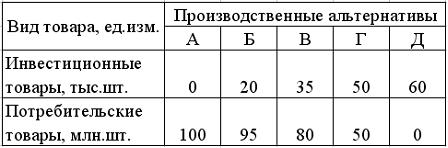 В.1 Типовые задачи:Раздел 1 Введение экономическую теориюЗадача Дано: таблица производственных возможностей: 
 
Найти: построить кривую производственных возможностей, определить альтернативные издержки производства дополнительной единицы товара X и Y на каждом отрезке прямой. 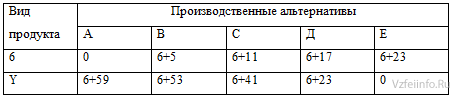 Задача  Дано: страна имеет несколько фирм производителей холодильников и телевизоров, потребление холодильников ограничено и составляет 120 тыс. шт.: 
 
Найти: каким образом можно эффективно специализировать фирмы? Сколько телевизоров можно произвести в результате эффективного распределения производства ? 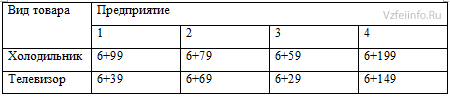 Задача  Экономика некоторой страны находится на границе своих производственных возможностей, которые отражены на графике:

Текущая ситуация: производится 75 тыс. шт. инвестиционных товаров и 70 млн шт. потребительских товаров. Альтернативная стоимость решения об увеличении производства потребительских товаров на 50 млн шт. равна ____ тыс. шт. инвестиционных товаров.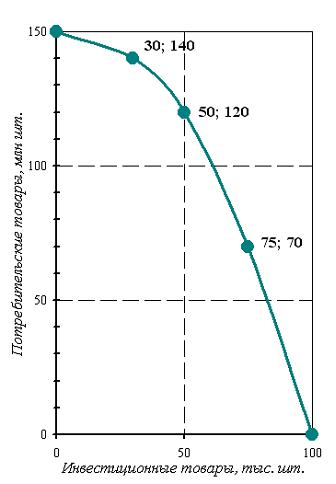 Задача  Экономика некоторой страны находится на границе своих производственных возможностей, которые отражены на графике:

Текущая ситуация: производится 45 тыс. шт. инвестиционных товаров и 50 млн шт. потребительских товаров. Альтернативная стоимость решения об увеличении производства потребительских товаров на 30 млн шт. равна ____ тыс. шт. инвестиционных товаров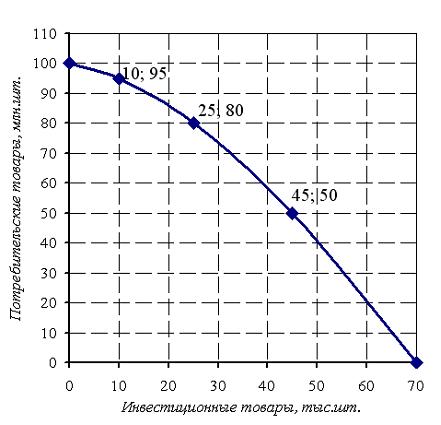  Задача Экономика некоторой страны находится в точке Г на границе своих производственных возможностей, которые отражены в таблице:
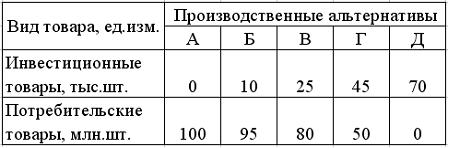  Задача Альтернативная стоимость производства 1 млн шт. потребительских товаров при изменении ситуации до описываемой точкой В составляет ___ тыс. шт. инвестиционных товаров.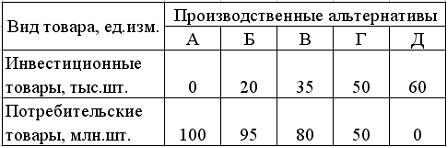 1.7 Задача Парикмахерская, желая увеличить объем производства, нарастила объем применяемых труда и капитала на 30 %. В результате объем готовой продукции вырос на 10 %. Это означает, что предприятие относится к отрасли с ______ эффектом масштаба. Задача В таблице представлено распределение суммарного дохода в стране по пяти 20-процентным группам семей – от самой бедной до самой богатой):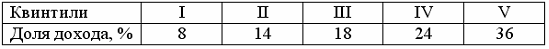   Задача Производство сельскохозяйственной продукции в Приволжском федеральном округе в 2010 году можно охарактеризовать как _____ воспроизводство.Задача Если текущую ситуацию распределения доходов после налогообложения описывает линия № 3, то при увеличении ставки налога с доходов физических лиц с 13 до 18% при пропорциональной системе налогообложения линия распределения доходов …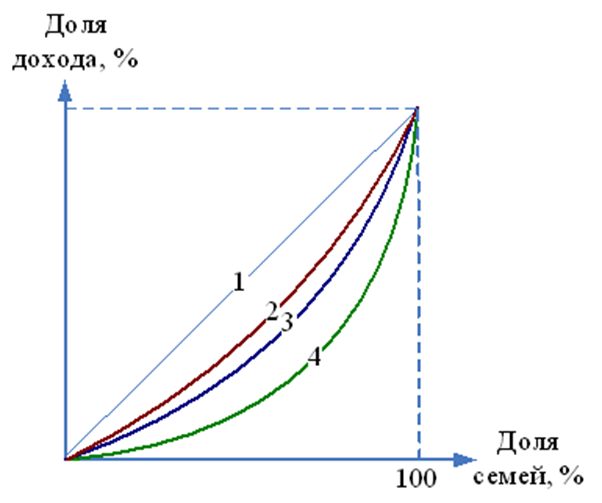 Раздел 2 Микроэкономика2.1 Задача  С ростом цены гречки в 4 раза спрос на макаронные изделия вырос в 3 раза. Это говорит о том, что эти товары являются взаимозаменяющими с коэффициентом перекрестной эластичности спроса на макаронные изделия …2.2 Задача Если номинальная заработная плата увеличилась в 1,2 раза, рост цен в экономике за тот же период составил 5%, то реальная заработная плата…2.3 Задача Если землевладелец, получивший со своего участка земли в 5 га арендную плату 45000 лир в год, решит продать его, то цена земли при ставке банковского процента 15% составит ____________ лир.2.4 Задача Если процесс производства н6а предприятии описывается производственной функцией Q = 8R + 10L2, где К – количество капитала, L – количество, то предприятие имеет _________ отдачу от масштаба.2.5 Задача Если функция спроса на товар задана уравнением QD = 150 – 4P, предложения QS = 5P – 30, то равновесная цена и равновесный объем продаж соответственно составят….2.6 Задача Функция общих издержек фирмы имеет вид ТС = 30Q + 2Q2. Реализую продукцию на совершенно-конкурентном рынке по цене 150 рублей, она получит прибыль _____ рублей.2.7 Задача Если величина ежегодного дохода, приносимого участком, составляет  120 000 руб., годовая ставка банковского процента 8 %, то минимальная цена, за которую владелец земельного участка согласится продать его, составит _____ тыс. руб.2.8 Задача Зависимость валовых издержек (TC) от объемов производства (Q) представлена в таблице:

Величина средних переменных издержек при объеме производства, равном 30, составляет …
2.9 Задача Функция спроса задана уравнением , где QD – величина спроса, тыс. шт., Р – цена, ден. ед.; функция предложения задана уравнением , где QS – величина предложения, тыс. шт., Р – цена, ден. ед. Равновесный объем продаж составит ___ тыс. шт.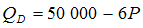 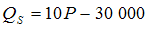 2.10 Задача Фирма является монополистом в своей отрасли. Зависимость валовых издержек и цены от объемов производства представлена в таблице:Величина предельных издержек производства четвертой единицы продукции равна …
2.11 Задача Себестоимость 1 тонны капусты, выращиваемой на первом участке, составляет 16 500 руб., на втором участке – 12 000 руб., на третьем участке – 18 800 руб. Оптовая цена 1 тонны капусты – 22 000 руб. Дифференциальная рента, получаемая на третьем участке, при урожае 100 тонн равна _____ тыс. руб.
2.12 Задача  Издержки фирмы-монополиста заданы функцией ; спрос на товар фирмы – , тогда монопольная цена и объем производства будут равны …2.13 Задача Известно, что коэффициент перекрестной эластичности спроса на макаронные изделия по цене гречки равен  и цена гречки выросла в 4 раза. Это позволяет сделать вывод о том, что спрос на макаронные изделия вырос на ___ %.
2.14 Задача Мебельный комбинат увеличил объем производства на 10 % за счет задействования дополнительных 5 % от прежних объемов труда и капитала. Следовательно, предприятие относится к отрасли с ______ эффектом масштаба.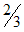 2.15 Задача Если минимальная цена, за которую владелец земельного участка соглашается продать его, составляет 1 250 тыс. руб., годовая ставка банковского процента 8%, то величина ежегодного дохода, приносимого участком, составляет ______ руб.2.16 Задача Оплата труда в некоторой отрасли осуществляется по тарифной сетке. У работника 3 разряда тарифный коэффициент равен 1,6. Ставка первого разряда составляет 8000 рублей. Заработная плата работника, если в текущем месяце он получил премию 2000 рублей, составит ____ ден. ед.2.17 Задача На рисунке представлена графическая модель доходов и издержек фирмы-монополиста:

Тогда монопольная цена при оптимальном объеме производства равна …
2.28 Задача Швейная фабрика увеличила численность персонала на 20 %, что привело к такому же росту объема производства. Следовательно, это предприятие относится к отрасли с ______ эффектом масштаба.2.29 Задача Себестоимость 1 тонны свеклы, выращиваемой на первом участке, составляет 12 000 руб., на втором участке – 14 000 руб., на третьем участке – 15 000 руб. Оптовая цена 1 тонны свеклы – 15 000 руб. Дифференциальная рента, получаемая на третьем участке, при урожае 30 тонн равна _____ тыс. руб.
2.30 Задача На рисунке представлена графическая модель доходов и издержек фирмы-монополиста:

Тогда степень ее монопольной власти (коэффициент Лернера) составляет …Раздел 3 Макроэкономика 3.1 Задача При естественном уровне безработице 6% ее фактической уровень равен 8%. Если фактический объем ВВП составляет 940 млр. песо, а коэффициент Оукена равен 2,5, то величина потенциального ВВП составит ________ млр. песо. 3.2 Задача  Если в Республике Омеги предельная склонность к потреблению составляет 0,9, то кейнсианский мультипликатор автономных расходов равен…3.3 Задача  Если увеличение располагаемого дохода на 1200 ден.ед. сопровождается увеличением потребления на 300 ден.ед., то величина предельной склонности к потреблению равна…3.4 Задача  По данным, приведенным в таблице, определите тип системы налогообложения.3.5 Задача  Имеются следующие условные данные о значении некоторых макроэкономических показателей в национальной экономике:ВНД – 7888, нераспределенная прибыль корпораций – 350, амортизационные отчисления – 538, взносы на социальное страхование – 385, трансфертные платежи государства частным лицам – 540, налоги на прибыль корпораций- 145, НДФЛ – 685, косвенные налоги на бизнес – 440. В этом случае ЧНД страны равен…3.6 Задача  Если в Республике Кофении в 2004 году потребительские расходы домохозяйств составляли 240 млн. лир при располагаемом доходе в 300 млн. лир, а в 2005 году соответственно 250 млн. лир и 315 млн. лир, то предельная склонность к потреблению равна ...3.7 Задача  Если в Республике Гамии предельная склонность к потреблению составляет 0,6, то кейнсианский мультипликатор автономных расходов равен....3.8 Задача  Валовой национальный продукт страны составляет 5200 млрд. дол., чистый экспорт равен (-30) млрд. дол.; факторные доходы, полученные гражданами страны за рубежом, составляет 300 млрд. дол.; факторные доходы, полученные иностранцами в этой стране, — 140 млрд. дол., а золотовалютные резервы страны — 20 млрд. дол. Валовой внутренний продукт равен?3.9 Задача  Если ВВП страны равен 5000 млрд. дол., факторные доходы, полученные гражданами страны за рубежом, составляют 170 млрд. дол., факторные доходы иностранцев равны 320 млрд. дол., а чистый экспорт составляет (—50) млрд. дол., то ВНП будет равен?3.10 Задача  Потребительские расходы страны составили 2500 млрд. дол., государственные закупки товаров и услуг — 750 млрд. дол., экспорт — 55 млрд. дол., импорт — 20 млрд. дол., косвенные налоги — 300 млрд. дол., валовые частные инвестиции в основной капитал — 450 млрд. дол., инвестиции в жилищное строительство — 200 млрд. дол., изменение запасов равно 50 млрд. дол., стоимость потребленного основного капитала — 350 млрд. дол. Чистый внутренний продукт равен?3.11 Задача  Потребительские расходы в стране составляют 3000 млрд. дол., валовые инвестиции — 720 млрд. дол., амортизация — 600 млрд. дол., государственные закупки товаров и услуг — 850 млрд. дол., косвенные налоги на бизнес — 500 млрд. дол., экспорт — 29 млрд. дол., импорт — 15 млрд. дол. Чистый национальный продукт равен?3.12 Задача  Отклонение реального ВВП от потенциального составляет 4 %, потенциальный объем выпуска составил 240 млрд ден. ед. Тогда фактический ВВП составит _______ млрд ден.ед.3.13 Задача  В таблице представлено распределение суммарного дохода в стране по четырем 25-процентным группам семей – от самой бедной до самой богатой: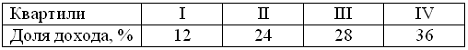 Квартильный коэффициент равен …3.14 Задача  Доходы, расходы и сбережения потребителя за два года представлены в таблице.
Исходя из представленных данных, можно сказать, что величина мультипликатора автономных расходов составит …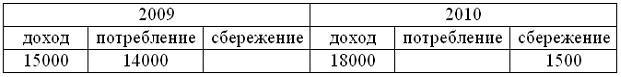 3.15 Задача  Известно, что инфляция за первые три квартала текущего года составила 8 %, для того, чтобы годовая инфляция не превысила ожидаемого уровня в 12 %, инфляция в четвертом квартале не должна быть больше ___ %.
3.16 Задача  В стране с населением 247 млн человек насчитывается 45 млн пенсионеров, 62 млн детей до 7 лет, школьников и студентов. В народном хозяйстве занято 98 млн человек, зарегистрировано безработных 14 млн человек. Уровень безработицы составляет …3.17 Задача  Доходы, расходы и сбережения потребителя за два года представлены в таблице.

Исходя из представленных данных, можно сказать, что средняя склонность к потреблению в 2009 году составила …3.18 Задача  Объем сбережений семьи в позапрошлом году составил 6400 ден. ед., в прошлом – 6800 ден. ед. Если известно, что предельная склонность к потреблению равна 0,6, то прирост располагаемого дохода составил ______ ден. ед.3.19 Задача  Если уровень инфляции за год по данным статистических отчетов составил 40%, реальная ставка процента равна 4%, тогда номинальная ставка процента равна ___ %.3.20 Задача  Зависимость суммы налога от величины полученного дохода представлена в таблице.

Налог изымается по _________ шкале налогообложения.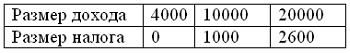 3.21 Задача: В таблице представлены значения дефлятора ВВП на 31 декабря соответствующего года.Год	Дефлятор ВВП0 (базовый)	1,001	1,152	1,253	1,334	1,405	1,506	1,64Рассчитать годовые темпы инфляции в процентах применительно для каждого из 7 лет. 3.22 Задача  Номинальный ВВП составил 1250 млрд. руб., а реальный – 1000 млрд. руб. Тогда индекс – дефлятор ВВП равен …..3.23 Задача  Индекс цен в рассматриваемом году составил 1,84, в прошлом – 1,1. Следовательно, уровень инфляции в рассматриваемом году равен ___ %.3.24 Задача  При условии, что ВВП равен 9000 ден. ед., амортизационные отчисления 1350 ден. ед., трансфертные платежи 750 ден. ед., чистый экспорт 1050 ден. ед., потребительские расходы 3200 ден. ед., чистый валовой продукт (ЧВП) составит ____ ден. ед.3.25 Задача  В некотором государстве сумма госдолга на начало базового года. составляла 190 ден. ед. В последующие 4 года состояние бюджета было следующим: в первом году  – дефицит 35 ден. ед.; во втором году – дефицит 10 ден. ед.; в третьем году – профицит 65 ден. ед.; в четвертом году – дефицит 25 ден. ед. Величина выплат по государственному долгу за весь период составила 15 ден. ед.Определить величина государственного долга на начало 5 года  ____ ден. ед.3.26 Задача Известны следующие данные об элементах ВВП: оплата труда наемных работников 2025 млн ден. ед., расходы государства на закупку товаров и услуг 795 млн ден. ед., валовые частные инвестиции 730 млн ден. ед., чистые косвенные налоги 645 млн ден. ед., валовая прибыль 1240 млн ден. ед., потребительские расходы домашних хозяйств 2100 млн ден. ед., экспорт 1085 млн ден. ед., импорт 800 млн ден. ед.Это означает, что ВВП, рассчитанный методом потока расходов, составил _____ млн ден. ед.3.27 Задача Если в базовом году потребительские расходы домохозяйств составляли 500 млрд евро, валовые частные внутренние инвестиции – 250 млрд евро, государственные закупки товаров – 200 млрд евро, косвенные налоги – 220 млрд евро, чистый экспорт – 60 млрд евро, то номинальный ВВП равен _________ млрд евро.3.28 Задача Объем сбережений в прошлом году составил 460 ден. ед. По итогам текущего года (за аналогичный период) сбережения выросли на 49 ден. ед. Если средняя склонность к сбережениям равна 40%, то располагаемый доход текущего периода равен _______ ден. ед.3.29 Задача На основании данных об уровне инфляция за три года, который составил 3,4, 2,8 и 1,6 % соответственно, можно сделать вывод, что инфляция за указанный период оказалась равна ___ %.3.30 Задача В стране действует прогрессивная ставка налогообложения: доходы до 60 000 ден. ед. облагаются по ставке 10 %, а свыше этой суммы – по ставке 15 %. Получив 80 000 ден. ед. дохода, гражданин уплатит _____ тыс. ден. ед. налога.Раздел 4 Экономика предприятий4.1 ЗадачаЕсли номинальная цена привилегированной акции равна 25 000 руб., средний курс акции – 10 000 руб. при ставке банковского процента 12%, то дивиденд по ней составит ____ руб4.2 Задача Определите, по какому курсу будет продаваться ценная бумага номиналом в 100 д. ед., приносящая годовой доход 10%, при величине ссудного %: а) 5%; б) 10%; в) 20%. 4.3 Задача Выпущено 1 млн. простых акций по 50 руб. каждая и 40 тыс. привилегированных акций по 1 тыс. руб. Определите акционерный капитал и контрольный пакет акций, если для обеспечения контроля достаточно владеть 10% акций, дающих право голоса. В чем различие простых и привилегированных акций?4.4 ЗадачаЧетыре предприятия, величина первоначального капитала каждого из которых составила 100 млн. ден. ед., через 10 лет за счет фонда накопления увеличили его до 150 млн. ден. ед., после чего произошло их слияние. Затем данное объединение поглотило конкурирующее предприятие с капиталом в 200 млн. ден. ед. Рассчитайте изменение величины капитала: вследствие его концентрации; вследствие его централизации. Дайте экономическую характеристику социально-экономических последствий концентрации и централизации капитала.4.5 ЗадачаОпределить коэффициент износа, годности, обновления и выбытия и степень интенсивности обновления основных производственных фондов предприятия, если известно, что первоначальная балансовая стоимость основных производственных фондовна начало года – 5 120 тыс. руб.,на конец года – 5410,3 тыс. руб.;поступление фондов за год – 918,5 тыс. руб.,выбытие за год – 628,2 тыс. руб.,износ основных фондов на начало года – 925,5 тыс. руб.4.6 Задача Определить сумму прибыли, остающуюся в распоряжении торгового предприятия.Сумма товарооборота – 4302 т.р.Сумма реализованных торговых надбавок – 1200 т.р.Уровень издержек обращения – 9 %Внереализованные доходы – 33 т.р.Внереализационные расходы – 5 т.р.Ставка налога на прибыль – 20%НДС – 18%.4.7 ЗадачаСоставить баланс производственной мощности предприятия.Определить, возможно ли увеличение производственной программы, и в каких размерах.Исходные данные:производственная мощность предприятия на начало года – 210,0 тыс. штук;в течение года планируется ввод новых мощностей в размере 12,0 тыс. штук;в том числе с 1 января – 20% - 2,4 тыс. штук,с 1 мая – 30% - 3,6 тыс. штук,с 1 сентября – 40% - 4,8 тыс. штук,с 1 октября – 10% - 1,2 тыс. штук,выбытие мощностей предусмотрено с 1 июля на 24 тыс. штук,с 1 ноября – на 15,0 тыс. штук;производственная программа предприятия – 206,0 тыс. штук.4.8 Задача  Если по корпоративной облигации выплачивается доход в первый год в размере $350, во второй год - $375, то при ставке банковского процента 10%, дисконтированная стоимость этого потока дохода составит…4.9 Задача Совокупный доход предприятия 1 100 тыс. руб., заработная плата работников составила 300 тыс. руб., затраты  на сырьё и материалы – 350 тыс. руб., амортизационные отчисления – 200 тыс. руб., неявные издержки – 150 тыс. руб. Тогда экономическая прибыль составит……4.10 Задача Предприниматель получил доход в сумме 25 тыс. руб. После уплаты подоходного налога, равного 13%, в его распоряжении останется сумма равная…Блок  С - Оценочные средства для диагностирования сформированности уровня компетенций – «владеть»С.0 Варианты заданий на выполнение курсовых проектов/работ – не предусмотреныС.1 Индивидуальные творческие задания (Кейс - задачи, упражнения и итоговые темы для обсуждения)1 раздел      Введение в экономическую теорию1. Приведите в качестве примера довод, применительно к которому выражение «это правильно в теории, но совершенно неверно на практике» имело бы смысл, а также довод, применительно к которому это выражение было бы абсолютно бессмысленным.2. В чем заключается единство законов природы и общества -3. «Положительная наука, - писал Дж.М. Кейнс, - может быть определена как совокупность систематических знаний, относящихся…» (продолжите):4. Экономические эксперименты чрезвычайно дороги, длительны. Можно ли заменить их экономико-математическими моделями?5. Объясните, как вы понимаете высказывание К. Маркса: «При анализе экономических форм нельзя пользоваться ни микроскопом, ни химическими реактивами. То и другое должна заменить сила абстракции». Раскройте содержание метода научной абстракции, приведите примеры6. В качестве главной задачи государственной экономической политики представители ____________ выделяли стабилизацию денежной массы путем ежегодного прироста ее величины в пределах 3–5%.2 раздел Микроэкономика 
2.11Фирма «Мойдодыр» производит и реализует многофункциональное моющее средство «Чистый дом» в объеме 20 000 штук в месяц. Постоянные издержки равны 100 000 ден. единиц, средние переменные издержки составляют 20 денежных единиц. Фирма имеет выручку от реализации продукции в объеме 600 000 ден. единиц. Фирма планирует диверсифицировать производство, для чего ей необходимо взять кредит на приобретение нового оборудования.
Расширение ассортимента выпускаемой продукции  потребует  внешних заимствований. Пользование заемными средствами предполагает платность, то есть уплату процентов, которые представляют собой издержки, не зависящие от объемов производства и реализации продукции, – то есть __________ издержки.
2.12 Фирма «Мойдодыр» производит и реализует многофункциональное моющее средство «Чистый дом» в объеме 20 000 штук в месяц. Постоянные издержки равны 100 000 ден. единиц, средние переменные издержки составляют 20 денежных единиц. Фирма имеет выручку от реализации продукции в объеме 600 000 ден. единиц. Фирма планирует диверсифицировать производство, для чего ей необходимо взять кредит на приобретение нового оборудования.
К переменным издержкам не относят …2.21Спрос и предложение на рынке некоторого продукта описываются уравнениями  и  где Qd – объем спроса (тыс. шт.), Qs – объем предложения (тыс. шт.), P – цена, ден. ед.
Государство вмешалось и установило минимальную цену на товар в размере 30 ден. единиц за 1 тыс. шт.
Примером рынка с таким участием государства может служить рынок …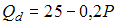 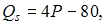 
2.22Спрос и предложение на рынке некоторого продукта описываются уравнениями  и  где Qd – объем спроса (тыс. шт.), Qs – объем предложения (тыс. шт.), P – цена, ден. ед.
Государство вмешалось и установило минимальную цену на товар в размере 30 ден. единиц за 1 тыс. шт.Установление минимальной цены имеет целью помочь _______ и приведет к ситуации ______ товара на рынке.2.23 Спрос и предложение на рынке некоторого продукта описываются уравнениями  и  где Qd – объем спроса (тыс. шт.), Qs – объем предложения (тыс. шт.), P – цена, ден. ед.
Государство вмешалось и установило минимальную цену на товар в размере 30 ден. единиц за 1 тыс. шт.До вмешательства государства рынок характеризовался как равновесный с объемом продаж ______ тыс. шт.3 раздел Макроэкономика 
3.11Последние несколько лет в небольшой по территории стране Багорта, ориентированной на выпуск высокотехнологичной продукции, стали замедляться темпы экономического роста. Статистический анализ имеющихся ежегодных данных показал, что если тенденция сохранится, то в ближайшем будущем темпы роста станут близки к нулю, после чего примут отрицательное значение – то есть экономический рост смениться спадом.В кратковременном периоде государство имеет возможность воздействовать на циклические колебания, сглаживая их при помощи …
3.12 Последние несколько лет в небольшой по территории стране Багорта, ориентированной на выпуск высокотехнологичной продукции, стали замедляться темпы экономического роста. Статистический анализ имеющихся ежегодных данных показал, что если тенденция сохранится, то в ближайшем будущем темпы роста станут близки к нулю, после чего примут отрицательное значение – то есть экономический рост смениться спадом.
Фискальная политика – это политика регулирования, прежде всего совокупного спроса, и влияние это оказывается в первую очередь за счет таких инструментов, как _________. Причем в той ситуации, в которой находится Багорта, это будет _________ фискальная политика.
3.13 Последние несколько лет в небольшой по территории стране Багорта, ориентированной на выпуск высокотехнологичной продукции, стали замедляться темпы экономического роста. Статистический анализ имеющихся ежегодных данных показал, что если тенденция сохранится, то в ближайшем будущем темпы роста станут близки к нулю, после чего примут отрицательное значение – то есть экономический рост смениться спадом.Установите соответствие между видами экономической политики и мерами, применяемыми при их реализации.
3.21 В настоящее время во всем мире наблюдается процесс концентрации и укрупнения предприятий и производств, чему способствуют общемировые тенденции интеграции и глобализации.Так, небольшая страна Лаконта не избежала данных процессов, и связано это было не только с приходом на ее рынок крупных международных компаний – как в форме открытия новых предприятий, так и в форме поглощения международными корпорациями отечественных, ранее существовавших предприятий – но и с укрупнением, иногда значительным, мелких хозяйствующих единиц. Причем процессы эти зашли так далеко, что статистика, собранная по итогам прошедшего года, показала, что ряд предприятий Лаконты в различных отраслях занимает долю рынка, превышающую 40 %.Поскольку подобная ситуация нарушает нормальное действие ряда рыночных механизмов, правительство страны будет вынуждено   …
3.22 В настоящее время во всем мире наблюдается процесс концентрации и укрупнения предприятий и производств, чему способствуют общемировые тенденции интеграции и глобализации.
Так, небольшая страна Лаконта не избежала данных процессов, и связано это было не только с приходом на ее рынок крупных международных компаний – как в форме открытия новых предприятий, так и в форме поглощения международными корпорациями отечественных, ранее существовавших предприятий – но и с укрупнением, иногда значительным, мелких хозяйствующих единиц. Причем процессы эти зашли так далеко, что статистика, собранная по итогам прошедшего года, показала, что ряд предприятий Лаконты в различных отраслях занимает долю рынка, превышающую 40 %.
Законодательные меры, которые государство в данном случае будет применять, направлены на обеспечение (устранения) …
3.23 В настоящее время во всем мире наблюдается процесс концентрации и укрупнения предприятий и производств, чему способствуют общемировые тенденции интеграции и глобализации.
Так, небольшая страна Лаконта не избежала данных процессов, и связано это было не только с приходом на ее рынок крупных международных компаний – как в форме открытия новых предприятий, так и в форме поглощения международными корпорациями отечественных, ранее существовавших предприятий – но и с укрупнением, иногда значительным, мелких хозяйствующих единиц. Причем процессы эти зашли так далеко, что статистика, собранная по итогам прошедшего года, показала, что ряд предприятий Лаконты в различных отраслях занимает долю рынка, превышающую 40 %.
В антимонопольной политике принято выделять ряд групп применяемых мер. Установите соответствие между видами мер и их содержанием:
1.Административно-правовое воздействие.
2.Административно-экономическое воздействие.
3. Экономическое воздействие.4 раздел Экономика предприятия 4.11Деятельность некоторого предприятия может быть охарактеризована следующими данными: за отчетный период было произведено и реализовано продукции на сумму 720 тыс. руб., среднегодовая стоимость основных производственных фондов составила 110 тыс. руб., средний остаток оборотных средств – 88 тыс. руб., амортизация – 20 тыс. руб., численность рабочих – 20 человек, прибыль от реализации продукции – 68 тыс. руб. Показатель рентабельности продаж составит ____ %.Примерная тематика итоговых индивидуальных творческих заданий:1. Лауреаты Нобелевской премии по экономике и их вклад в развитие экономической мысли. 2. Организация предпринимательской деятельности. Проблемы ее реализации на современном этапе развития. 3. Роль малого бизнеса в развитии экономики РФ (региона, муниципального образования). 4. Уровень жизни: понятие и факторы, его определяющие. 5. Экономические кризисы в истории России. 6. Особенности миграционных процессов во второй половине ХХ века. 7. Россия на рынке технологий. 8. Электронные рынки как феномен мировой экономики. 9. Возникновение и эволюция денег на Руси. 10.Проблема цен в современной России. 11.Безработные - лишние люди? 12.Семья в огне инфляции. 13.Государство для экономики или экономика для государства? 14.Причины возникновения торговых войн. 15.Конкурентоспособность России на мировом рынке. Может ли Россия стать брэндом?Блок D - Оценочные средства, используемые в рамках промежуточного контроля знаний, проводимого в форме зачета.Вопросы к зачету:Состав билета:Вопросы блока А:Предмет, функция и структура экономической науки.История и предыстория развития экономической науки.Методологические основы развития экономической науки.Право собственности. Формы собственности и их многообразие,  и развитие в России.Приватизация в России и демонополизация.Антимонопольное (антитрестовское) законодательство и регулирование экономики.Современные формы предпринимательства и их специфика в России.Ресурсы и факторы производства. Объективные условия и противоречия экономического развития.Оптимальный выбор. Проблема альтернативных и предельных затрат.Конкуренция и рыночные ценообразования.Рынок и его структура, механизм функционирования.Теория предельной полезности.Спрос на товары и услуги. Факторы, определяющие спрос.Предложение на товары и факторы, воздействующие на него.Процесс, характеризующий взаимное приспособление продавцов и покупателей на рынке товаров и услуг.Эластичность спроса и предложения.«Суверенитет потребителя». Рациональность потребителя и свобода выбора. «Эффект замещения» и «Эффект дохода». «Излишек» потребителя. Бюджетная линия. Кривые безразличия.Классификация издержек производства.Производство и издержки в краткосрочном и долгосрочном периодах.Экономическое содержание дохода фирмы при совершенной и несовершенной конкуренции.Теория внешних эффектов.Модель рынка: Монополистическая конкуренция.Модель рынка: Олигополия. Монопсония.Модель рынка: Несовершенная конкуренция. Потери от несовершенной конкуренции.Рынок труда. Равновесие на отраслевом рынке труда. Соотношение спроса и предложения на рынке труда.Определение заработной платы и ее виды. Экономическая рента.Рынок земли. Особенности рынка природных ресурсов.Рынок капитала. Понятие и сущность ссудного процента.Макроэкономика и ее проблемы. Общая характеристика макроэкономических показателей.Валовой национальный продукт и методы его исчисления.Система национальных счетов.Классическая модель развития экономики.Кейнсианская модель развития экономики.Экономическая политика государства: цели и направления деятельности.Субъекты экономической политики государства. Государственное регулирование экономики: цели и инструменты.Экономический рост, его типы, темпы и факторы. Современные тенденции экономического роста.Совокупный спрос и совокупное предложение. Равновесие совокупного спроса и совокупного предложения.Циклическое развитие экономики. Содержание и общие черты экономического цикла. Фазы цикла.Экономические теории цикличности общественного воспроизводства.Рынок труда.   Занятость и безработица: причины, основные черты, виды и последствия.Деньги: понятие, функции, денежные агрегаты.Кейнсианская теория спроса на деньги.Классическая  и монетаристская теории спроса на деньги.Предложение денег и факторы его определяющие. Денежный мультипликатор.Равновесие на денежном рынке.Кредит: сущность, функции и формы.Кредитно-банковская система, ее структура и функции.Инфляция: сущность, формы, причины и последствия.Антиинфляционная политика.Финансовые системы: экономическая природа, функции и структура. Государственный бюджет. Бюджетный дефицит.Государственный долг: измерение и причины образования. Внутренний и внешний государственный долг и способы его покрытия.Социально-экономическая сущность налогов. Принципы и формы налогообложения. Кривая Лаффера.Социальная политика государства в условиях рынка. Совокупные доходы населения.«Кривая Лоренца». «Коэффициент Джини».Характеристика торгового и платежного баланса страны.Внешняя экономическая политика государства: инструменты торговых ограничений. Протекционизм.Международная валютная система и валютный курс.Международная торговля и эффективность национальной экономики. Международная специализация и кооперирование производства.Формирование открытой экономики в РоссииВопросы блока В:1.Задача Дано: таблица производственных возможностей: 
 
Найти: построить кривую производственных возможностей, определить альтернативные издержки производства дополнительной единицы товара X и Y на каждом отрезке прямой. 2. Задача  Дано: страна имеет несколько фирм производителей холодильников и телевизоров, потребление холодильников ограничено и составляет 120 тыс. шт.: 
 
Найти: каким образом можно эффективно специализировать фирмы? Сколько телевизоров можно произвести в результате эффективного распределения производства ? 3.Задача  Экономика некоторой страны находится на границе своих производственных возможностей, которые отражены на графике:

Текущая ситуация: производится 75 тыс. шт. инвестиционных товаров и 70 млн шт. потребительских товаров. Альтернативная стоимость решения об увеличении производства потребительских товаров на 50 млн шт. равна ____ тыс. шт. инвестиционных товаров.4.Задача  Экономика некоторой страны находится на границе своих производственных возможностей, которые отражены на графике:

Текущая ситуация: производится 45 тыс. шт. инвестиционных товаров и 50 млн шт. потребительских товаров. Альтернативная стоимость решения об увеличении производства потребительских товаров на 30 млн шт. равна ____ тыс. шт. инвестиционных товаров5. Задача  С ростом цены гречки в 4 раза спрос на макаронные изделия вырос в 3 раза. Это говорит о том, что эти товары являются взаимозаменяющими с коэффициентом перекрестной эластичности спроса на макаронные изделия …6. Задача Если номинальная заработная плата увеличилась в 1,2 раза, рост цен в экономике за тот же период составил 5%, то реальная заработная плата…7 Задача Если землевладелец, получивший со своего участка земли в 5 га арендную плату 45000 лир в год, решит продать его, то цена земли при ставке банковского процента 15% составит ____________ лир.8. Задача Если процесс производства н6а предприятии описывается производственной функцией Q = 8R + 10L2, где К – количество капитала, L – количество, то предприятие имеет _________ отдачу от масштаба.9. Задача Если функция спроса на товар задана уравнением QD = 150 – 4P, предложения QS = 5P – 30, то равновесная цена и равновесный объем продаж соответственно составят….10. Задача Функция общих издержек фирмы имеет вид ТС = 30Q + 2Q2. Реализую продукцию на совершенно конкурентном рынке по цене 150 рублей, она получит прибыль _____ рублей.11. Задача Функция спроса задана уравнением , где QD – величина спроса, тыс. шт., Р – цена, ден. ед.; функция предложения задана уравнением , где QS – величина предложения, тыс. шт., Р – цена, ден. ед. Равновесный объем продаж составит ___ тыс. шт.12. Задача Фирма является монополистом в своей отрасли. Зависимость валовых издержек и цены от объемов производства представлена в таблице:Величина предельных издержек производства четвертой единицы продукции равна …
13. Задача Себестоимость 1 тонны свеклы, выращиваемой на первом участке, составляет 12 000 руб., на втором участке – 14 000 руб., на третьем участке – 15 000 руб. Оптовая цена 1 тонны свеклы – 15 000 руб. Дифференциальная рента, получаемая на третьем участке, при урожае 30 тонн равна _____ тыс. руб.
14. Задача На рисунке представлена графическая модель доходов и издержек фирмы-монополиста:

Тогда степень ее монопольной власти (коэффициент Лернера) составляет …15. Задача  Имеются следующие условные данные о значении некоторых макроэкономических показателей в национальной экономике:ВНД – 7888, нераспределенная прибыль корпораций – 350, амортизационные отчисления – 538, взносы на социальное страхование – 385, трансфертные платежи государства частным лицам – 540, налоги на прибыль корпораций- 145, НДФЛ – 685, косвенные налоги на бизнес – 440. В этом случае ЧНД страны равен…16. Задача  Если в Республике Кофении в 2004 году потребительские расходы домохозяйств составляли 240 млн. лир при располагаемом доходе в 300 млн. лир, а в 2005 году соответственно 250 млн. лир и 315 млн. лир, то предельная склонность к потреблению равна ...17. Задача  Потребительские расходы страны составили 2500 млрд. дол., государственные закупки товаров и услуг — 750 млрд. дол., экспорт — 55 млрд. дол., импорт — 20 млрд. дол., косвенные налоги — 300 млрд. дол., валовые частные инвестиции в основной капитал — 450 млрд. дол., инвестиции в жилищное строительство — 200 млрд. дол., изменение запасов равно 50 млрд. дол., стоимость потребленного основного капитала — 350 млрд. дол. Чистый внутренний продукт равен?18. Задача  Потребительские расходы в стране составляют 3000 млрд. дол., валовые инвестиции — 720 млрд. дол., амортизация — 600 млрд. дол., государственные закупки товаров и услуг — 850 млрд. дол., косвенные налоги на бизнес — 500 млрд. дол., экспорт — 29 млрд. дол., импорт — 15 млрд. дол. Чистый национальный продукт равен?19.Задача  Доходы, расходы и сбережения потребителя за два года представлены в таблице.

Исходя из представленных данных, можно сказать, что средняя склонность к потреблению в 2009 году составила …20.Задача  Объем сбережений семьи в позапрошлом году составил 6400 ден. ед., в прошлом – 6800 ден. ед. Если известно, что предельная склонность к потреблению равна 0,6, то прирост располагаемого дохода составил ______ ден. ед.21. Задача  Если уровень инфляции за год по данным статистических отчетов составил 40%, реальная ставка процента равна 4%, тогда номинальная ставка процента равна ___ %.22. Задача Объем сбережений в прошлом году составил 460 ден. ед. По итогам текущего года (за аналогичный период) сбережения выросли на 49 ден. ед. Если средняя склонность к сбережениям равна 40%, то располагаемый доход текущего периода равен _______ ден. ед.23. Задача На основании данных об уровне инфляция за три года, который составил 3,4, 2,8 и 1,6 % соответственно, можно сделать вывод, что инфляция за указанный период оказалась равна ___ %.24. Задача В стране действует прогрессивная ставка налогообложения: доходы до 60 000 ден. ед. облагаются по ставке 10 %, а свыше этой суммы – по ставке 15 %. Получив 80 000 ден. ед. дохода, гражданин уплатит _____ тыс. ден. ед. налога.25. Задача Выпущено 1 млн. простых акций по 50 руб. каждая и 40 тыс. привилегированных акций по 1 тыс. руб. Определите акционерный капитал и контрольный пакет акций, если для обеспечения контроля достаточно владеть 10% акций, дающих право голоса. В чем различие простых и привилегированных акций?26. Задача Четыре предприятия, величина первоначального капитала каждого из которых составила 100 млн. ден. ед., через 10 лет за счет фонда накопления увеличили его до 150 млн. ден. ед., после чего произошло их слияние. Затем данное объединение поглотило конкурирующее предприятие с капиталом в 200 млн. ден. ед. Рассчитайте изменение величины капитала: вследствие его концентрации; вследствие его централизации. Дайте экономическую характеристику социально-экономических последствий концентрации и централизации капитала.27. Задача Определить коэффициент износа, годности, обновления и выбытия и степень интенсивности обновления основных производственных фондов предприятия, если известно, что первоначальная балансовая стоимость основных производственных фондовна начало года – 5 120 тыс. руб.,на конец года – 5410,3 тыс. руб.;поступление фондов за год – 918,5 тыс. руб.,выбытие за год – 628,2 тыс. руб.,износ основных фондов на начало года – 925,5 тыс. руб.28. Задача  Если по корпоративной облигации выплачивается доход в первый год в размере $350, во второй год - $375, то при ставке банковского процента 10%, дисконтированная стоимость этого потока дохода составит…29. Задача Совокупный доход предприятия 1 100 тыс. руб., заработная плата работников составила 300 тыс. руб., затраты  на сырьё и материалы – 350 тыс. руб., амортизационные отчисления – 200 тыс. руб., неявные издержки – 150 тыс. руб. Тогда экономическая прибыль составит……..30. Задача Предприниматель получил доход в сумме 25 тыс. руб. После уплаты подоходного налога, равного 13%, в его распоряжении останется сумма равная…Описание показателей и критериев оценивания компетенций, описание шкал оцениванияОценивание выполнения тестов Оценивание ответа на практическом занятии (собеседование)Оценивание выполнения практической задачиОценивание выполнения кейс-задачиОценка контрольной работы осуществляется по следующим критериям: Зачтено - полные и правильные качественные ответы на все поставленные теоретические вопросы, успешное решение задач с необходимыми пояснениями, корректная формулировка понятий и категорий, согласно критериям качества, представленные в  таблице 1. Зачтено (условно) - недостаточно полные и правильные ответы на  вопросы несущественные ошибки в формулировке категорий и понятий, небольшие шероховатости в аргументации, требующие письменной доработки или устной защиты. Не зачтено - неправильные ответы на все вопросы, большое количество существенных ошибок, ошибки математического плана при решении задач, неправильные ответы на 2-3 теста. Таблица 1 - Критерии качества контрольной работыРаздел 3. Методические материалы, определяющие процедуры оценивания знаний, умений, навыков и (или) опыта деятельности, характеризующих этапы формирования компетенцийОсновными этапами формирования компетенций по дисциплине при изучении студентами дисциплины являются последовательное изучение содержательно связанных между собой разделов. При оценивании результатов обучения: знания, умения, навыки и/или опыта деятельности (владения) в процессе формирования заявленных компетенций используются различные формы оценочных средств текущего, рубежного и итогового контроля (промежуточной аттестации). Таблица  - Формы оценочных средств Методические разработки, указания, разработанные на кафедре и размещенные на образовательном портале  ЭИОС или ЭБС ОГУ:1.Бутримова .Н.В. Экономическая теория : электронное гиперссылочное учебное пособие / сост.: Н. В. Бутримова; Бузулукский гуманитарно – технолог. ин-т (филиал) ОГУ – Бузулук: БГТИ (филиал) ОГУ, 2015.Формируемые компетенцииПланируемые результаты обучения по дисциплине, характеризующие этапы формирования компетенцийВиды оценочных средств/шифр раздела в данном документеОК-3 способность использовать основы экономических знаний в различных сферах жизнедеятельности Знать:основные  экономические  доктрины (учения)  их  идеологическую  базу  и  перспективные  цели;  доминирующие  направления  и тенденции развития мировой экономики их значение для национальной экономики;  современные  методы  организации  производственно-хозяйственной  деятельности  субъектов  в  рамках  национальной  и  мировой  экономики;  закономерности  поведения хозяйствующих субъектов, от мелких фирм до государств, в условиях  рынка;  особенности  и  тенденции  мировой  и  национальной  финансовых  систем;  методологические  проблемы и задачи повышения экономической эффективности  хозяйствующих  субъектов,  национальной  и  мировой  экономики;  теории  и  методы  управления  трудом  и  заработной платой; основы макроэкономического равновесия и циклические колебания экономикиБлок А  задания репродуктивного уровня Тестовые заданияВопросы для опросаВопросы для контрольной работыОК-3 способность использовать основы экономических знаний в различных сферах жизнедеятельности Уметь:самостоятельно  анализировать  ретроспективу,  современные  тенденции  и  перспективу  социально-экономических  процессов  в  мировом,  национальном,  региональном  и  субъектном  масштабах;  применять  основные  положения  и  методы  экономической  науки  при  решении  социальных  и  профессиональных задач в различных сферах деятельности; анализировать научно-техническую информацию, отечественного и зарубежного опыта по профилю деятельности.Блок В  задания реконструктивного уровняТиповые задачи, варианты заданий к семинарским (практическим)  и контрольным работам ОК-3 способность использовать основы экономических знаний в различных сферах жизнедеятельности Владеть:культурой экономического мышления,  навыками  к  обобщению,  анализу,  восприятию  экономической информации,  постановке  цели  и  выбору  путей  ее  достижения;  навыками анализа социально-значимых проблемы и процессов; навыками сбора и систематизации информационных и исходных данных в различных сферах деятельности;  навыками управления  и организации  предприятий.Блок С  задания практико-ориентированного и/или исследовательского уровня  Индивидуальные творческие заданияАвтомобили43210Пушки05101520ГодНоминальная ставка процента,%Уровень инфляции1822103а) товарищество на вереб) производственный кооперативв)общество с ограниченной ответственностьюг)открытое акционерное общество а) фондоемкость а) фондоемкость б)   трудоемкость б)   трудоемкость в) производительность труда в) производительность труда4.3 Меры по восстановлению платежеспособности, принимаемые собственником имущества должника – унитарного предприятия, учредителями, кредиторами в рамках мер по предупреждению банкротства должника, называются …4.3 Меры по восстановлению платежеспособности, принимаемые собственником имущества должника – унитарного предприятия, учредителями, кредиторами в рамках мер по предупреждению банкротства должника, называются …Если уровень инфляции за год по данным статистических отчетов составил 40%, реальная ставка процента равна 4%, тогда номинальная ставка процента равна ___ %.  а) совершенной конкуренции  б) монопольного в) олигопольного г) монополистической конкуренцииа)  продажа фена для укладки волос с новой функцией ионизации воздухаб)  продажа упаковки шампуня большего объема по прежней ценев) введение системы накопительных скидок в магазине косметикиг) предоставление скидки при покупке значительного объема стройматериаловУровень доходов, тыс. ден. ед.Размер налога, тыс. ден. ед.00400206007280017610003502.13 Фирма «Мойдодыр» производит и реализует многофункциональное моющее средство «Чистый дом» в объеме 20 000 штук в месяц. Постоянные издержки равны 100 000 ден. единиц, средние переменные издержки составляют 20 денежных единиц. Фирма имеет выручку от реализации продукции в объеме 600 000 ден. единиц. Фирма планирует диверсифицировать производство, для чего ей необходимо взять кредит на приобретение нового оборудования.Фирма, функционируя при заданных условиях, имеет прибыль _____ тыс. ден. единиц…………….А. Сдерживающая фискальная политика.
В. Политика «дешевых денег».
введение дополнительных налогов, снижение налоговых льгот, отмена государственных субсидийвыкуп государственных ценных бумаг на открытом рынке, снижение ставки рефинансированияувеличение объемов государственного финансирования научного сектора, образования, здравоохранения и охраны окружающей средыувеличение норматива обязательных резервов и учетной ставкироспуск монопольных объединений, принудительное разделение предприятий, занимающих чрезмерную долю рынказапрещение неэкономического воздействия на контрагентов при помощи сговора с целью повлиять на рыночную ситуациювыпуск товаров-заменителей, расширение рынка за счет импортаразгосударствление и приватизация, сокращение доли государственного сектора3.31Одна из стран крупного экономического объединения уже несколько лет находится на пике экономической активности, уровень безработицы близок к естественному, остальные факторы производства также задействованы полностью или практически полностью, ВВП непрерывно растет, внешний долг выплачен, создан резервный фонд, чтобы сгладить грядущую понижающую волну цикла.В данных условиях центральный банк государства прибегнет к __________ политике.3.32 Одна из стран крупного экономического объединения уже несколько лет находится на пике экономической активности, уровень безработицы близок к естественному, остальные факторы производства также задействованы полностью или практически полностью, ВВП непрерывно растет, внешний долг выплачен, создан резервный фонд, чтобы сгладить грядущую понижающую волну цикла.Поскольку страна находится на пике экономической активности, ее центральный банк реализует сдерживающую денежно-кредитную политику, инструментами которой являются …3.33 Одна из стран крупного экономического объединения уже несколько лет находится на пике экономической активности, уровень безработицы близок к естественному, остальные факторы производства также задействованы полностью или практически полностью, ВВП непрерывно растет, внешний долг выплачен, создан резервный фонд, чтобы сгладить грядущую понижающую волну цикла.Установите соответствие между мерами денежно-кредитной политики и их инструментами.1. Экономические меры.2. Административные меры.  а) ставка рефинансирования и учетная ставка б) размер риска на одного заемщика в) количество работников банка и площадь помещения, занимаемого банком 	г) соотношение юридических и физических лиц среди клиентов банка4-балльнаяшкалаПоказателиКритерииОтличноЗачтеноПолнота выполнения тестовых заданий;Своевременность выполнения;Правильность ответов на вопросы;Самостоятельность тестирования.Выполнено более 85 % заданий предложенного теста, в заданиях открытого типа дан полный, развернутый ответ на поставленный вопросХорошоЗачтеноПолнота выполнения тестовых заданий;Своевременность выполнения;Правильность ответов на вопросы;Самостоятельность тестирования.Выполнено от 70до 84  % заданий предложенного теста, в заданиях открытого типа дан полный, развернутый ответ на поставленный вопрос; однако были допущены неточности в определении понятий, терминов УдовлетворительноЗачтеноПолнота выполнения тестовых заданий;Своевременность выполнения;Правильность ответов на вопросы;Самостоятельность тестирования.Выполнено от 50 до 69 % заданий предложенного теста, в заданиях открытого типа дан неполный ответ на поставленный вопрос, в ответе не присутствуют доказательные примеры, текст со стилистическими и орфографическими ошибками.Неудовлетворительно  Не зачтеноПолнота выполнения тестовых заданий;Своевременность выполнения;Правильность ответов на вопросы;Самостоятельность тестирования.Выполнено менее 50  % заданий предложенного теста, на поставленные вопросы ответ отсутствует или неполный, допущены существенные ошибки в теоретическом материале (терминах, понятиях).4-балльная шкалаПоказателиКритерииОтличноПолнота изложения теоретического материала;Правильность и/или аргументированность изложения (последовательность действий);Самостоятельность ответа;Культура речи;Степень осознанности, понимания изученногоГлубина / полнота рассмотрения темы;соответствие выступления теме, поставленным целям и задачамДан полный, в логической последовательности развернутый ответ на поставленный вопрос, где он продемонстрировал знания предмета в полном объеме учебной программы, достаточно глубоко осмысливает дисциплину, самостоятельно, и исчерпывающе отвечает на дополнительные вопросы, приводит собственные примеры по проблематике поставленного вопроса, решил предложенные практические задания без ошибок.ХорошоПолнота изложения теоретического материала;Правильность и/или аргументированность изложения (последовательность действий);Самостоятельность ответа;Культура речи;Степень осознанности, понимания изученногоГлубина / полнота рассмотрения темы;соответствие выступления теме, поставленным целям и задачамДан развернутый ответ на поставленный вопрос, где студент демонстрирует знания, приобретенные на лекционных и семинарских занятиях, а также полученные посредством изучения обязательных учебных материалов по курсу, дает аргументированные ответы, приводит примеры, в ответе присутствует свободное владение монологической речью, логичность и последовательность ответа. Однако допускается неточность в ответе. Решил предложенные практические задания с небольшими неточностями.УдовлетворительноПолнота изложения теоретического материала;Правильность и/или аргументированность изложения (последовательность действий);Самостоятельность ответа;Культура речи;Степень осознанности, понимания изученногоГлубина / полнота рассмотрения темы;соответствие выступления теме, поставленным целям и задачамДан ответ, свидетельствующий в основном о знании процессов изучаемой дисциплины, отличающийся недостаточной глубиной и полнотой раскрытия темы, знанием основных вопросов теории, слабо сформированными навыками анализа явлений, процессов, недостаточным умением давать аргументированные ответы и приводить примеры, недостаточно свободным владением монологической речью, логичностью и последовательностью ответа. Допускается несколько ошибок в содержании ответа и решении практических заданий.Неудовлетворительно Полнота изложения теоретического материала;Правильность и/или аргументированность изложения (последовательность действий);Самостоятельность ответа;Культура речи;Степень осознанности, понимания изученногоГлубина / полнота рассмотрения темы;соответствие выступления теме, поставленным целям и задачамДан ответ, который содержит ряд серьезных неточностей, обнаруживающий незнание процессов изучаемой предметной области, отличающийся неглубоким раскрытием темы, незнанием основных вопросов теории, несформированными навыками анализа явлений, процессов, неумением давать аргументированные ответы, слабым владением монологической речью, отсутствием логичности и последовательности. Выводы поверхностны. Решение практических заданий не выполнено, то есть студент не способен ответить на вопросы даже при дополнительных наводящих вопросах преподавателя.4-балльная шкалаПоказателиКритерииОтличноПолнота выполнения;Своевременность выполнения;Последовательность и рациональность выполнения;Самостоятельность решения;способность анализировать и обобщать информацию. Способность делать обоснованные выводы на основе интерпретации информации, разъяснения;Установление причинно-следственных связей, выявление  закономерности;Задание решено самостоятельно. Студент учел все условия задачи, правильно определил статьи нормативно-правовых актов, полно и обоснованно решил  ситуациюХорошоПолнота выполнения;Своевременность выполнения;Последовательность и рациональность выполнения;Самостоятельность решения;способность анализировать и обобщать информацию. Способность делать обоснованные выводы на основе интерпретации информации, разъяснения;Установление причинно-следственных связей, выявление  закономерности;Студент учел все условия задачи, правильно определил большинство статей нормативно-правовых актов, правильно решил экономическую  ситуацию, но не сумел дать полного и обоснованного ответаУдовлетворительноПолнота выполнения;Своевременность выполнения;Последовательность и рациональность выполнения;Самостоятельность решения;способность анализировать и обобщать информацию. Способность делать обоснованные выводы на основе интерпретации информации, разъяснения;Установление причинно-следственных связей, выявление  закономерности;Задание решено с подсказками преподавателя. Студент учел не все условия задачи, правильно определил некоторые статьи нормативно-правовых актов, правильно решил правовую ситуацию, но не сумел дать полного и обоснованного ответаНеудовлетворительно Полнота выполнения;Своевременность выполнения;Последовательность и рациональность выполнения;Самостоятельность решения;способность анализировать и обобщать информацию. Способность делать обоснованные выводы на основе интерпретации информации, разъяснения;Установление причинно-следственных связей, выявление  закономерности;Задание не решено.4-балльная шкалаПоказателиКритерииОтличноформулировка и анализ проблем, заложенных в кейсе;демонстрация адекватных аналитических методов при работе с информацией;использование дополнительных источников информации для решения кейса;выполнение всех необходимых расчетов;подготовка  в ходе решения кейса документов, соответствующих требованиям к ним по смыслу и содержанию;обоснованность выводов, весомость аргументов;- формулировка собственных выводов, которые отличают данное решение кейса от других решений.Задание решено самостоятельно. Студент учел все условия задачи, правильно определил статьи нормативно-правовых актов, полно и обоснованно решил ситуациюХорошоформулировка и анализ проблем, заложенных в кейсе;демонстрация адекватных аналитических методов при работе с информацией;использование дополнительных источников информации для решения кейса;выполнение всех необходимых расчетов;подготовка  в ходе решения кейса документов, соответствующих требованиям к ним по смыслу и содержанию;обоснованность выводов, весомость аргументов;- формулировка собственных выводов, которые отличают данное решение кейса от других решений.Студент учел все условия задачи, правильно определил большинство статей нормативно-правовых актов, правильно решил правовую ситуацию, но не сумел дать полного и обоснованного ответаУдовлетворительноформулировка и анализ проблем, заложенных в кейсе;демонстрация адекватных аналитических методов при работе с информацией;использование дополнительных источников информации для решения кейса;выполнение всех необходимых расчетов;подготовка  в ходе решения кейса документов, соответствующих требованиям к ним по смыслу и содержанию;обоснованность выводов, весомость аргументов;- формулировка собственных выводов, которые отличают данное решение кейса от других решений.Задание решено с подсказками преподавателя. Студент учел не все условия задачи, правильно определил некоторые статьи нормативно-правовых актов, правильно решил правовую ситуацию, но не сумел дать полного и обоснованного ответаНеудовлетворительно формулировка и анализ проблем, заложенных в кейсе;демонстрация адекватных аналитических методов при работе с информацией;использование дополнительных источников информации для решения кейса;выполнение всех необходимых расчетов;подготовка  в ходе решения кейса документов, соответствующих требованиям к ним по смыслу и содержанию;обоснованность выводов, весомость аргументов;- формулировка собственных выводов, которые отличают данное решение кейса от других решений.Задание не решено.КритерииОцениваемые   параметрыКачествоТеоретические вопросы- четкое и логическое изложение материала, с представленным  иллюстративным материалом (графики, таблицы, схемы);- структурированность;- новизна и научность.КачествоПрактическая часть- аргументированное обоснование правильных ответов в тестах;- представленная методика расчета в задачах.Владение научным испециальным аппаратом- использованы общенаучные и специальные термины;- показано владение базовым аппаратомСтандарт оформления- полностью соответствует№п/пНаименованиеоценочногосредстваКраткая характеристика оценочного средстваПредставление оценочного средства в фонде1Практические и контрольные задания и задачиРазличают задачи и задания:а)	репродуктивного уровня, позволяющие оценивать и диагностировать знание фактического материала (базовые понятия, алгоритмы, факты) и умение правильно использовать специальные термины и понятия, узнавание объектов изучения в рамках определенного раздела дисциплины;б)	реконструктивного уровня, позволяющие оценивать и диагностировать умения синтезировать, анализировать, обобщать фактический и теоретический материал с формулированием конкретных выводов, установлением причинно-следственных связей;в)	творческого уровня, позволяющие оценивать и диагностировать умения, интегрировать знания различных областей, аргументировать собственную точку зрения.Рекомендуется для оценки знаний умений и владений студентов.Форма предоставления ответа студента: письменная или работа в   системе электронного обучения Мoodle.Вопросы для опросаКомплект задач и заданий2Собеседование (на практическом занятии)Средство контроля, организованное как специальная беседа преподавателя с обучающимся на темы, связанные с изучаемой дисциплиной, и рассчитанное на выяснение объема знаний обучающегося по определенному разделу, теме, проблеме и т.п. Рекомендуется для оценки знаний студентов.Вопросы по темам/разделам дисциплины3Кейс-задачаПроблемное задание, в котором обучающемуся предлагают осмыслить реальную профессиональноориентированную ситуацию, необходимую для решения данной проблемы.Рекомендуется для оценки знаний, умений и владений, а также отдельных дисциплинарных компетенций студентов. Форма предоставления ответа студента: письменная или работа в  системе электронного обучения Мoodle.Задания для решения кейс-задачи4ТестСистема стандартизированных простых и комплексных заданий, позволяющая автоматизировать процедуру измерения уровня знаний, умений и владений обучающегося.Рекомендуется для оценки знаний, умений и владений студентов.Используется веб-приложение «Универсальная система тестирования  БГТИ». На тестирование отводится 60  минут. Каждый вариант тестовых заданий включает 40 вопросов. За каждый правильный  ответ на вопрос  дается 1 балл. Оценка «зачтено» выставляется студенту, если он набрал 50 % правильных ответов. Оценка «не зачтено» ставится, если студент набрал менее 50 % правильных ответов.Фонд тестовых заданий5зачетСредство, позволяющее оценить знания, умения и владения обучающегося по учебной дисциплине. Рекомендуется для оценки знаний, умений и владений студентов.С учетом результативностиРаботы студента может быть принято решение о признании студента освоившим отдельную часть или весь объем учебного предмета по итогам семестра и  проставлении в зачетную книжку студента – «зачтено».  Студент, не выполнивший минимальный объем учебной работы по дисциплине, не допускается к сдаче зачета.Зачет сдается в устной форме или в форме тестирования.Комплект теоретических вопросов и практических заданий (билетов) к зачету/Комплект тестовых заданий в Веб-приложении «Универсальная система тестирования  БГТИ»